Racionalización de trámites:Rendición de Cuentas:Transparencia y acceso a la información:NÚMERO DE SEGUIDORES POR RED SOCIALMayo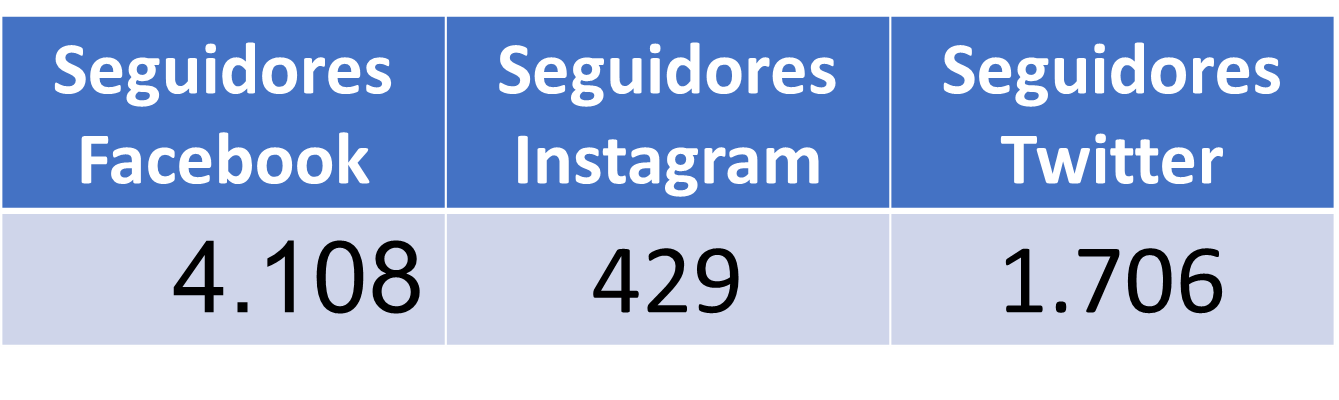 Junio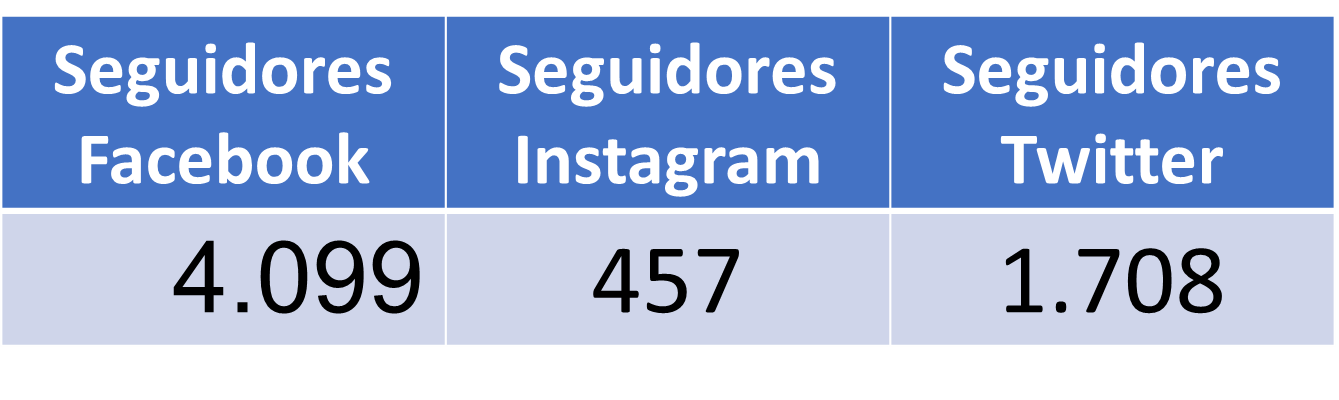 Julio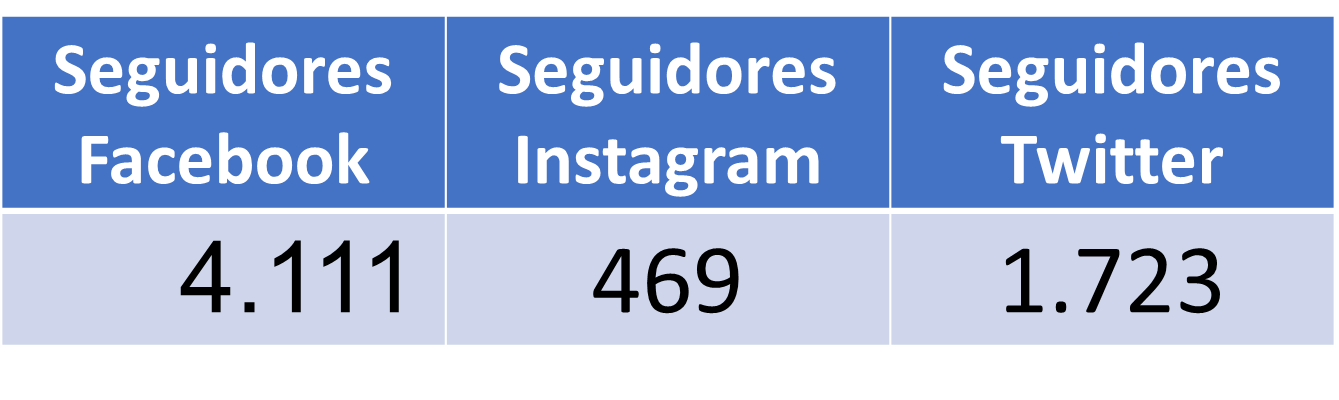 Agosto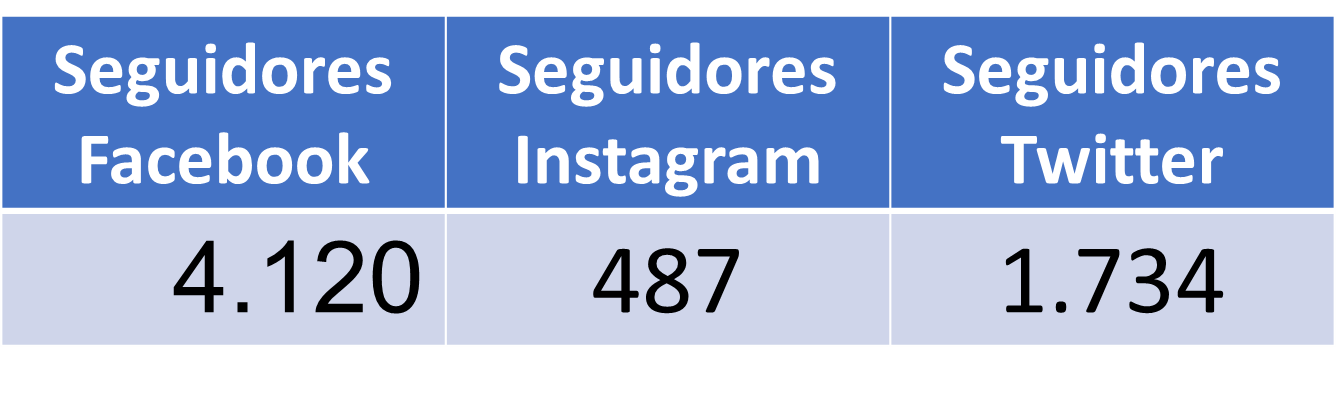 Publicaciones en redes socialesContenidos publicados en la página web 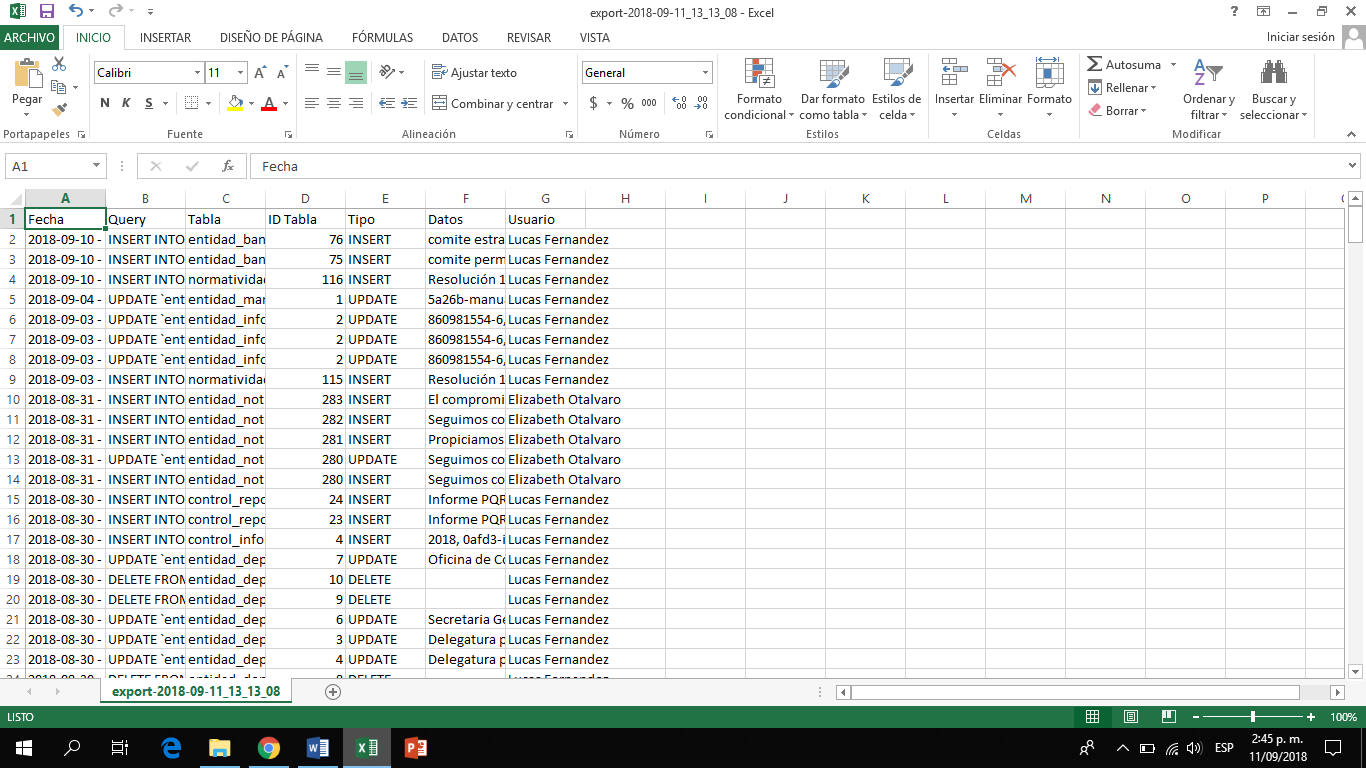 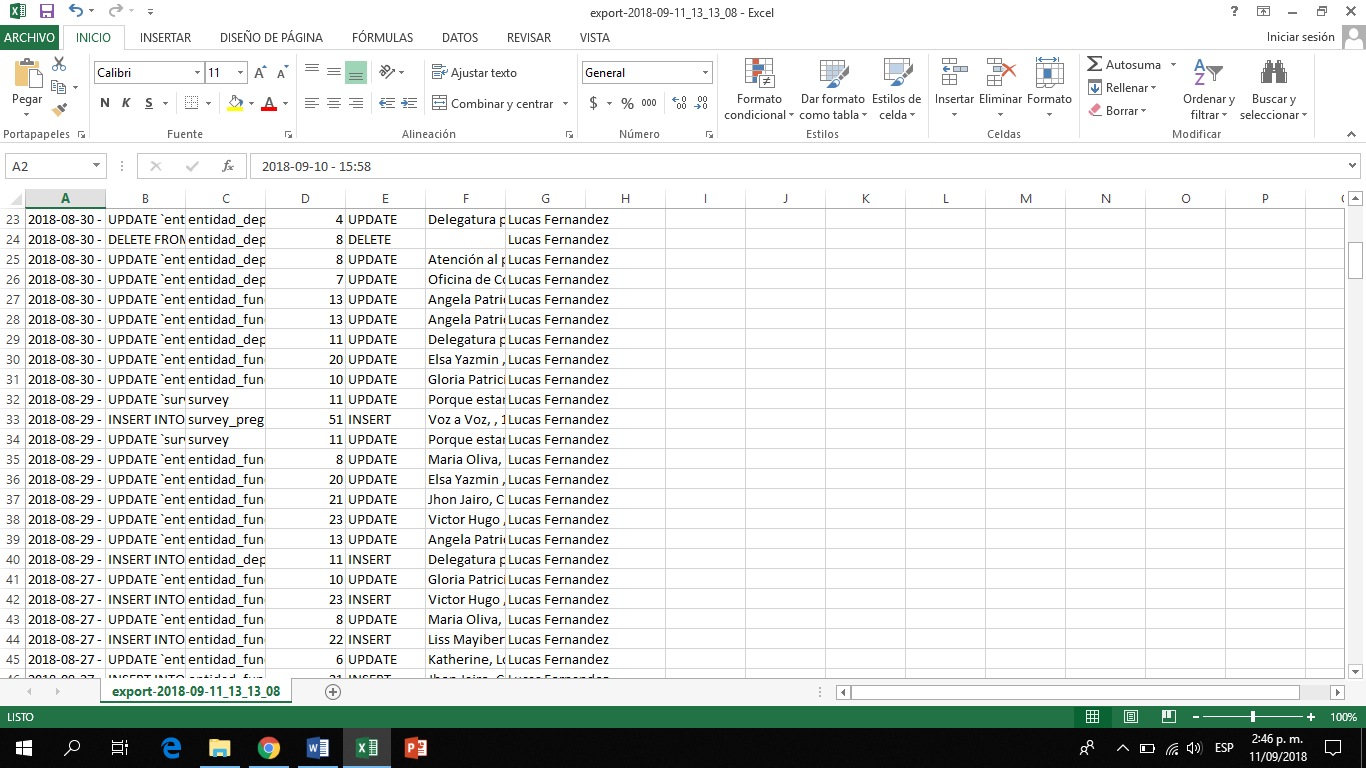 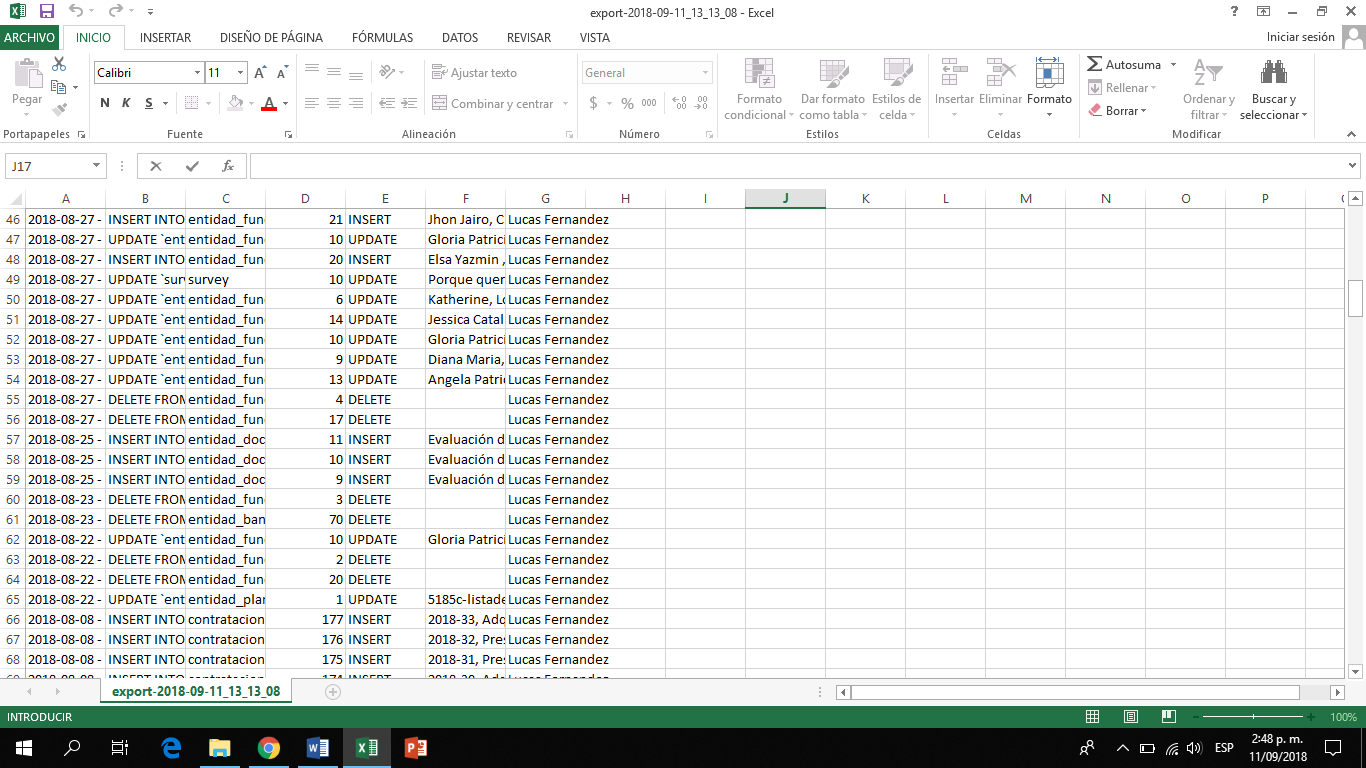 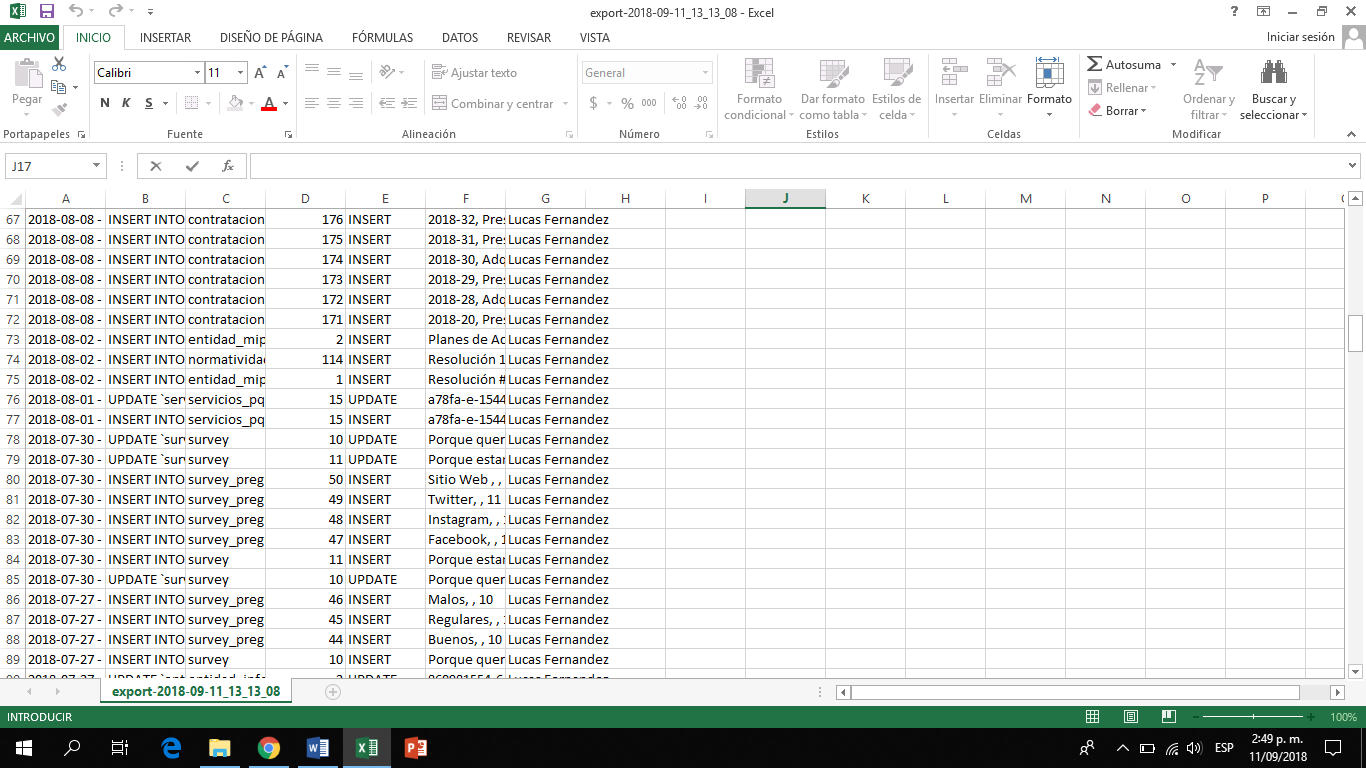 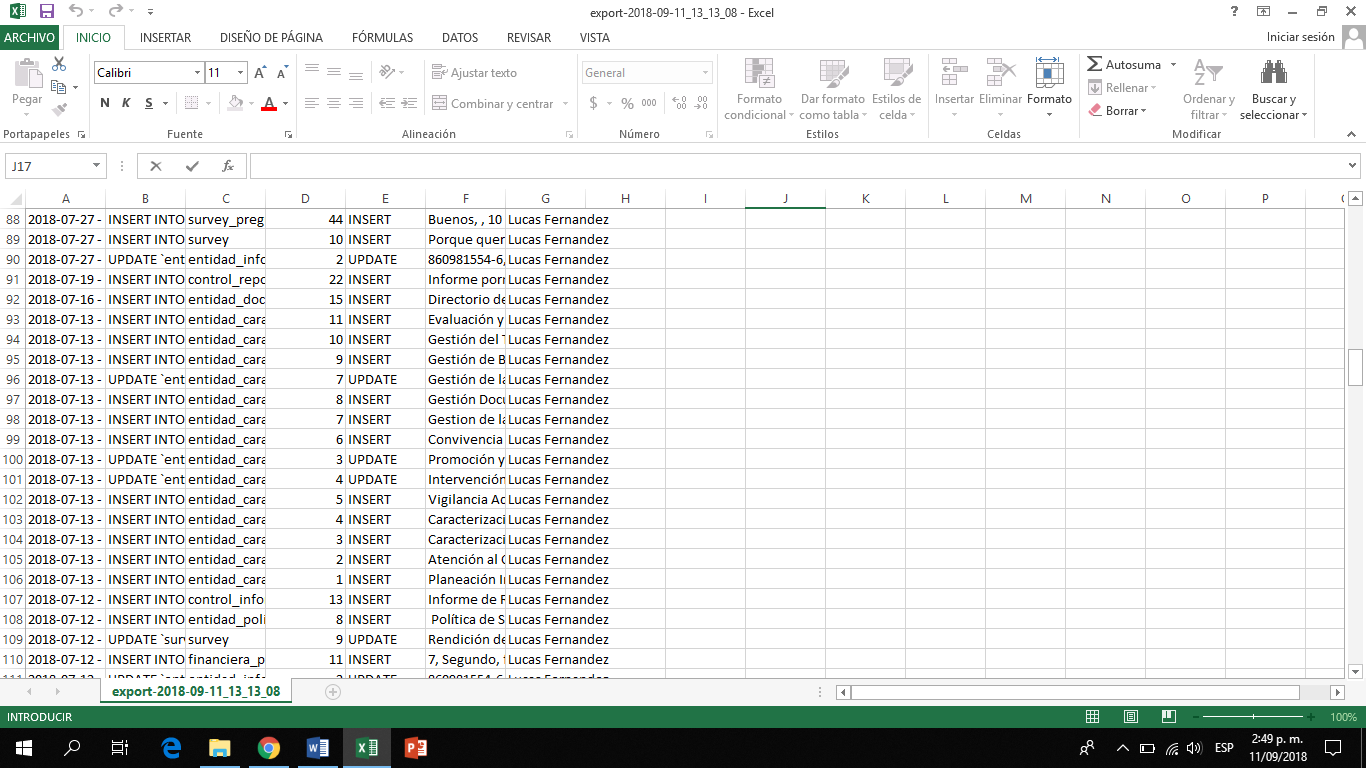 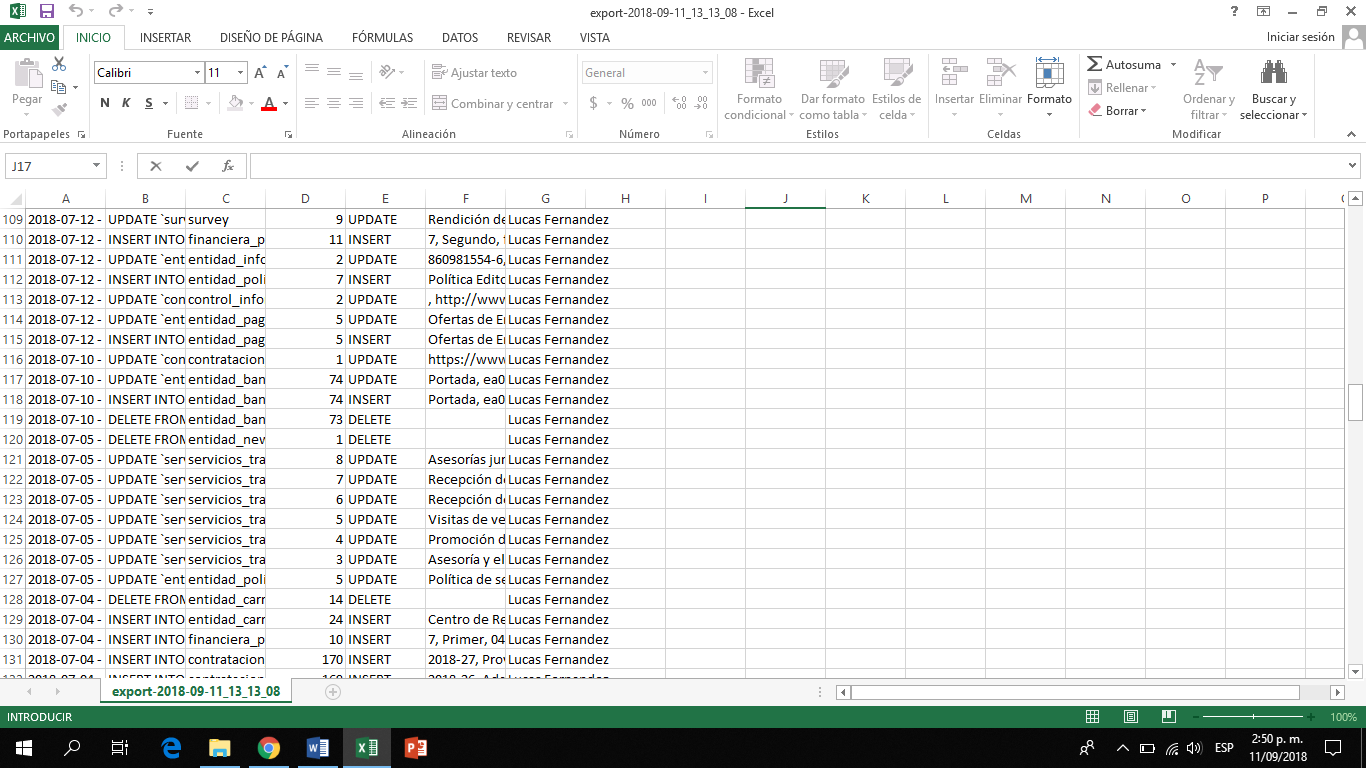 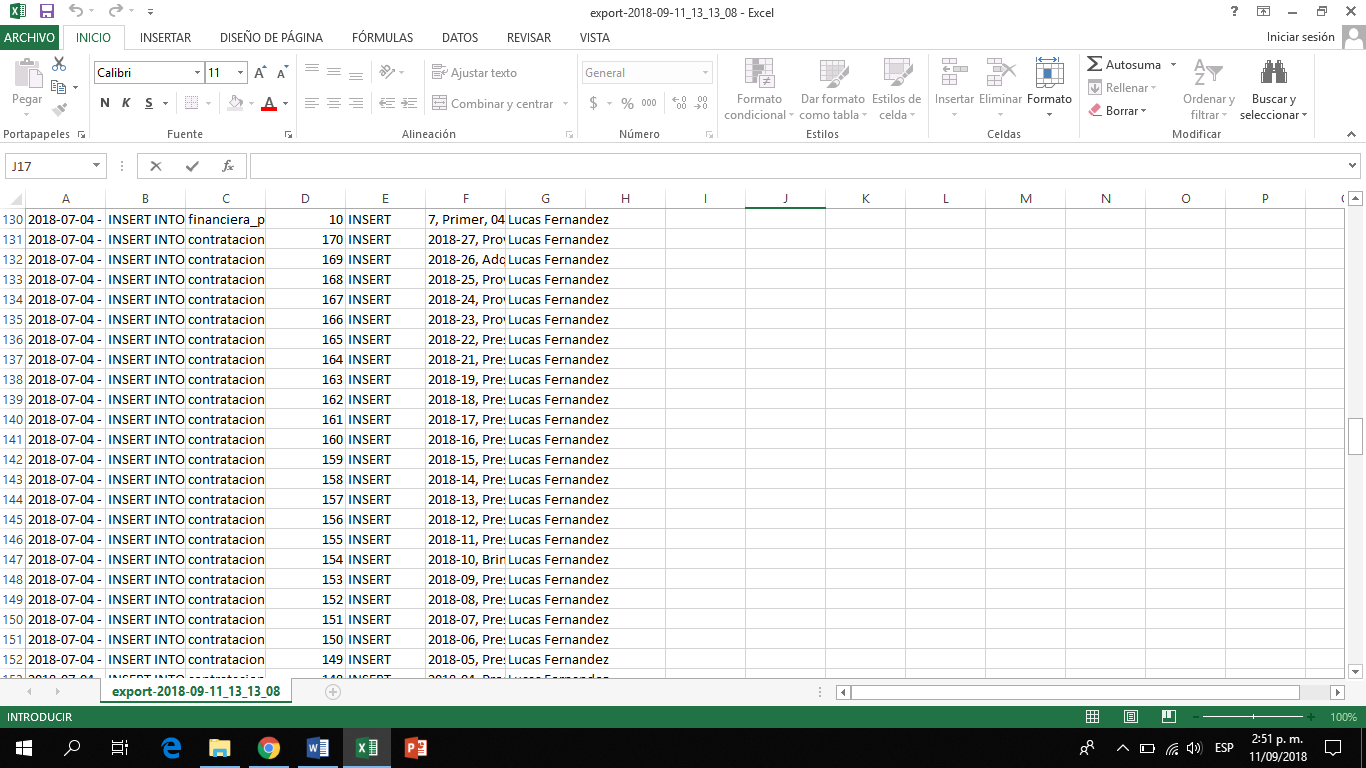 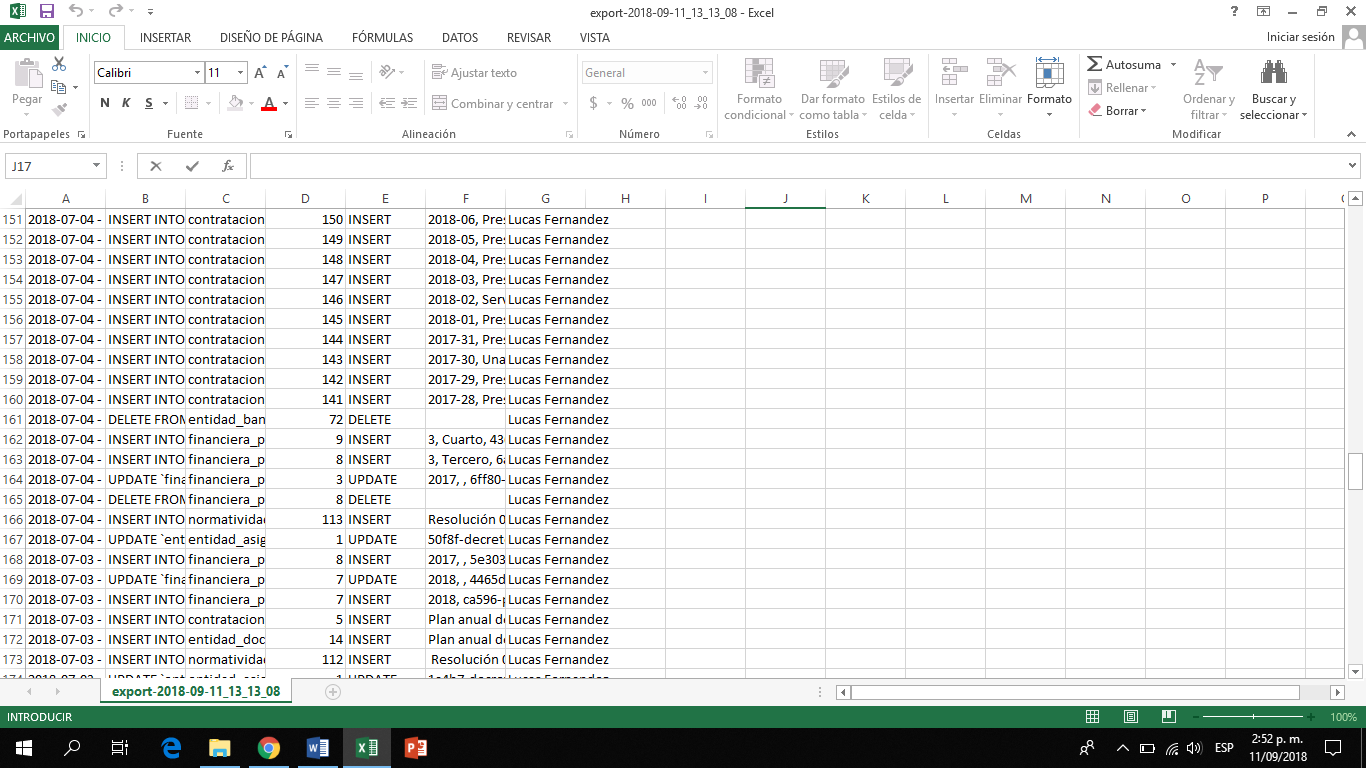 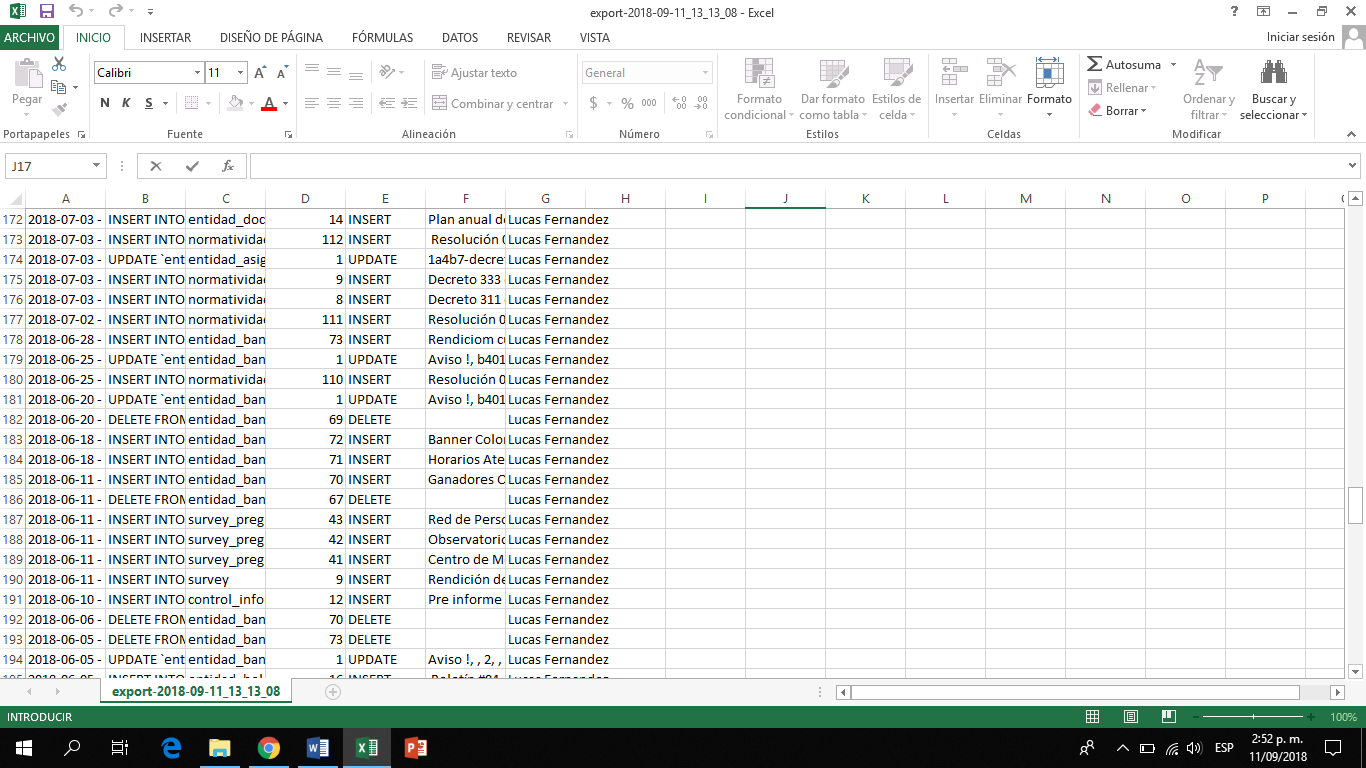 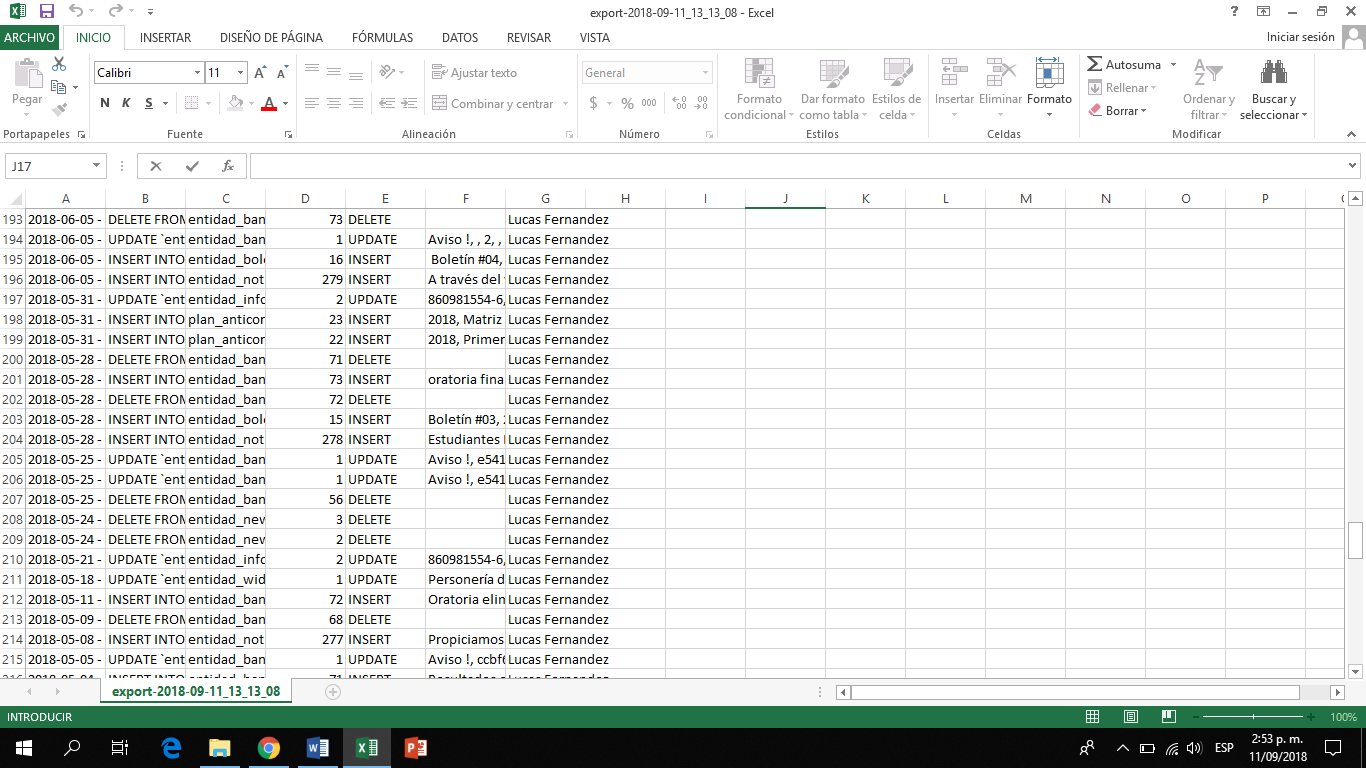 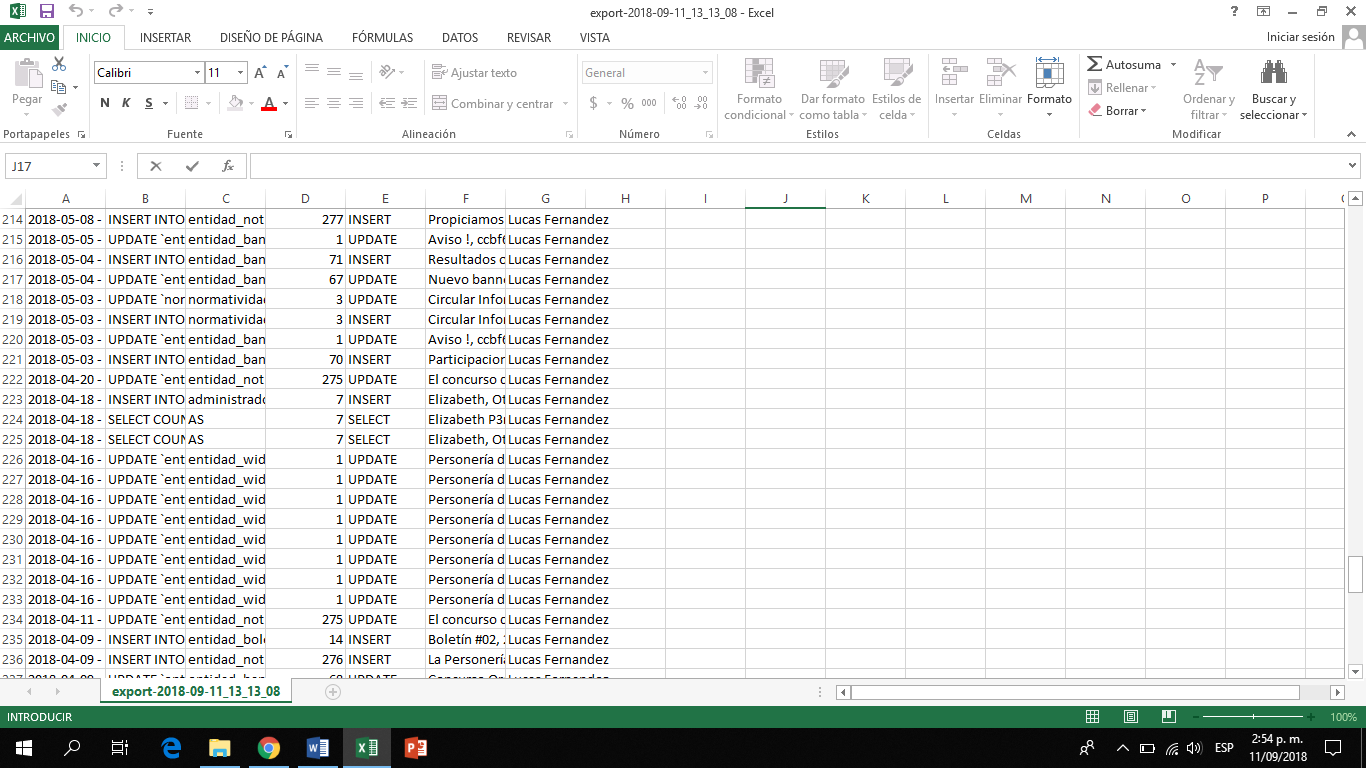 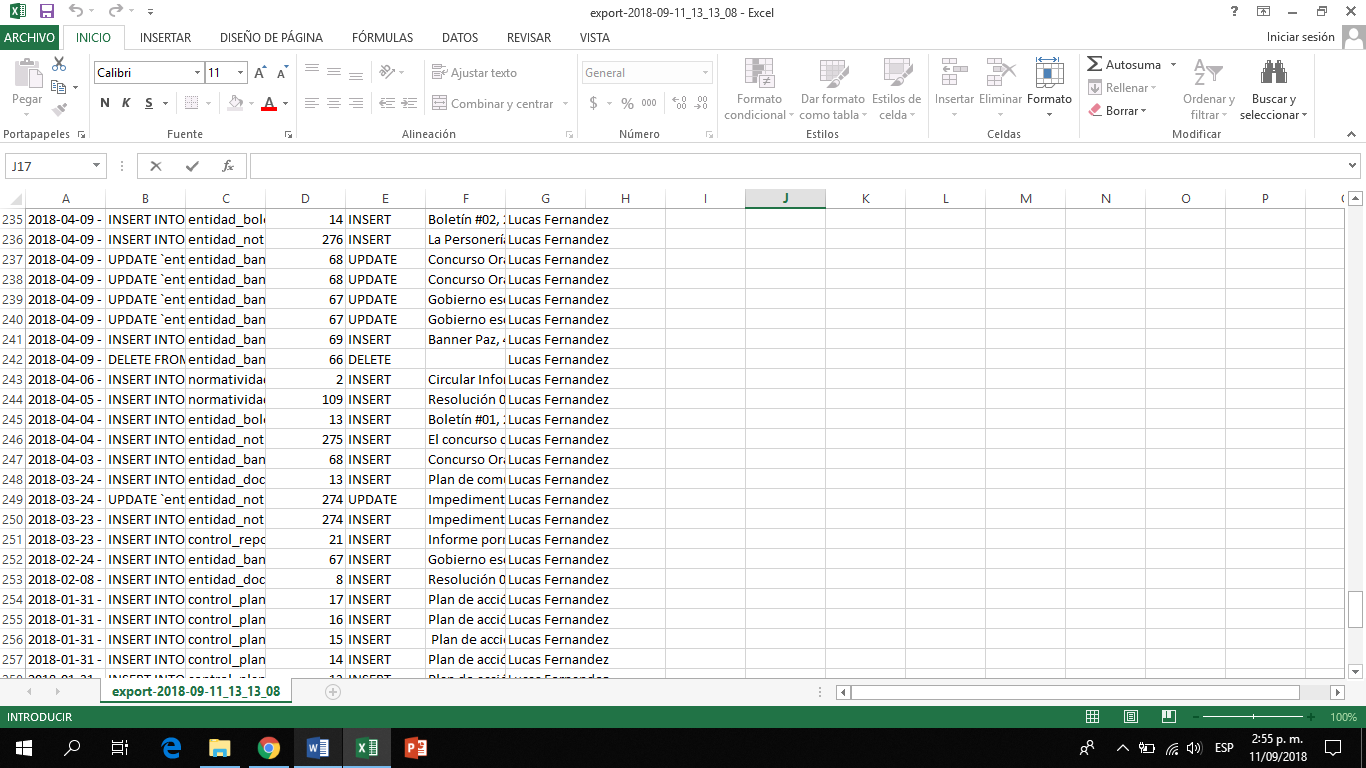 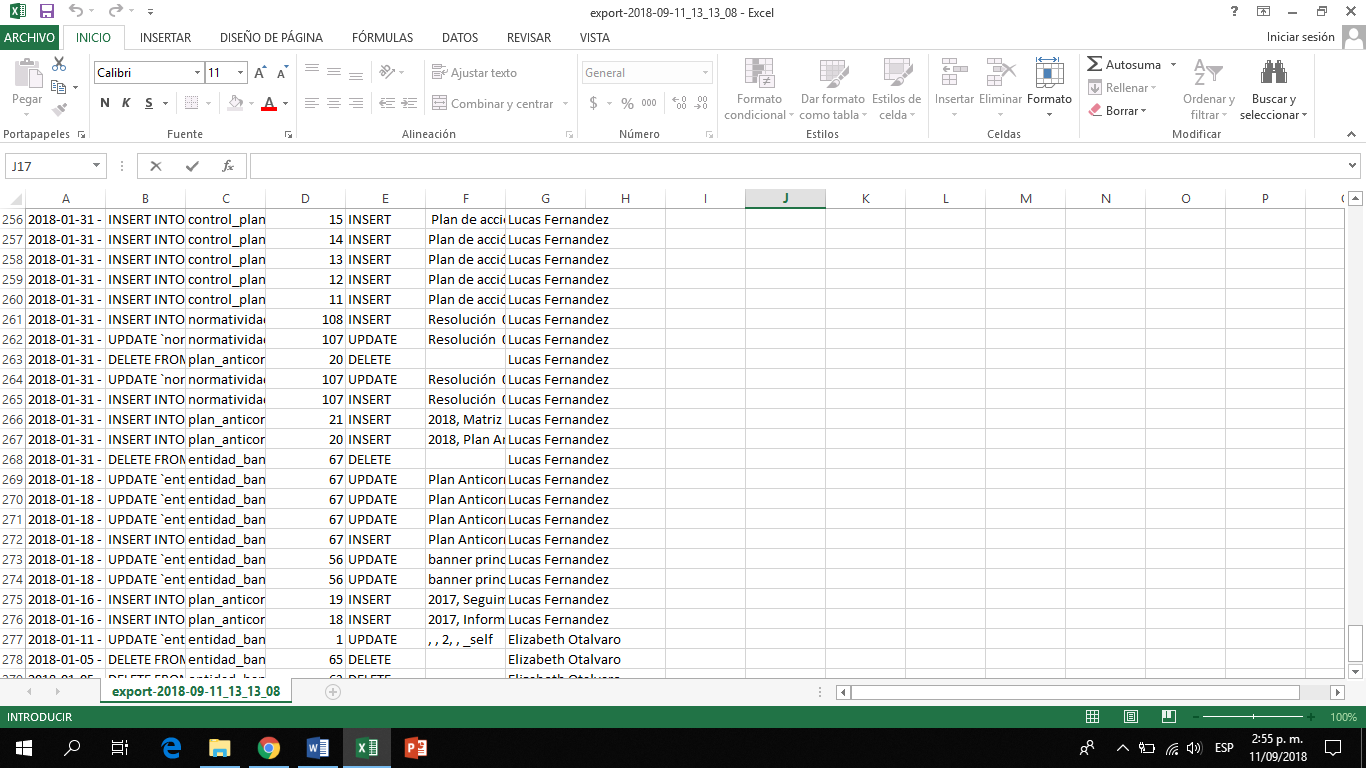 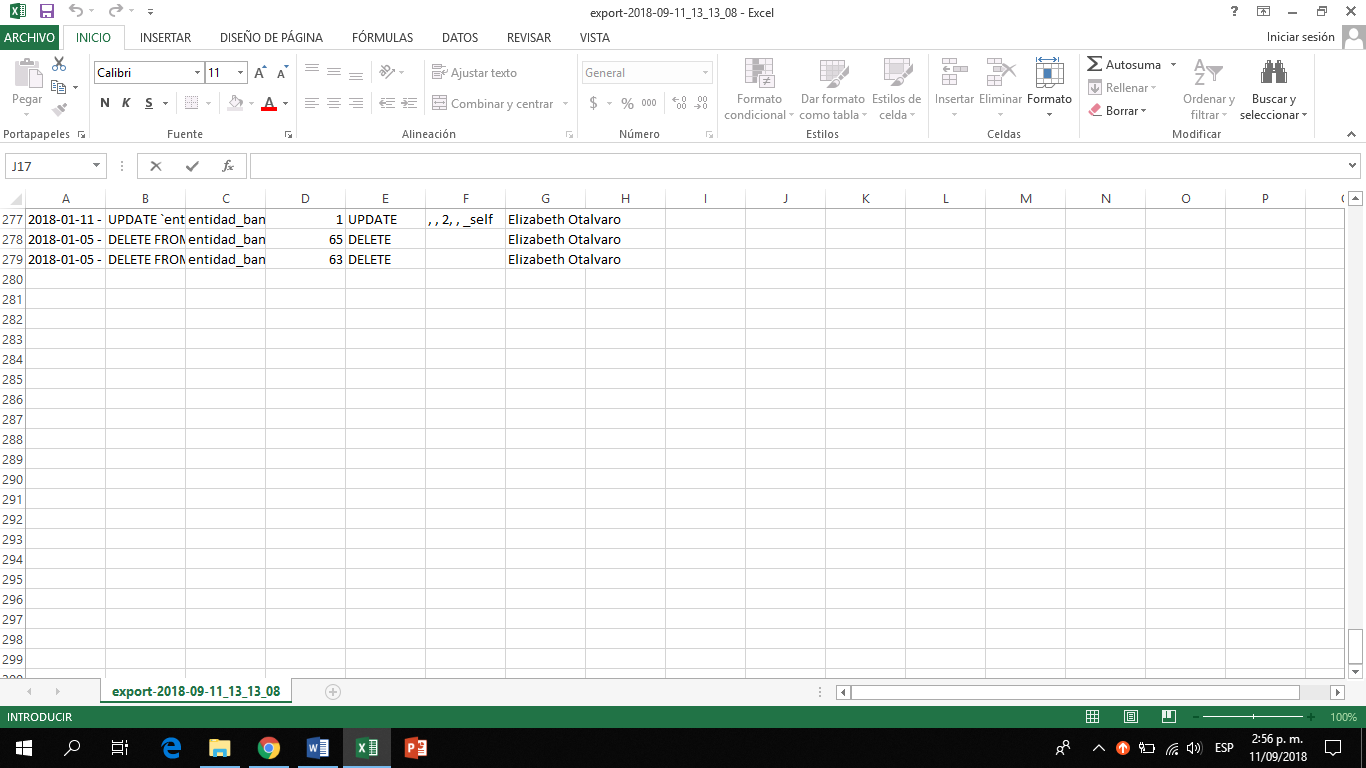 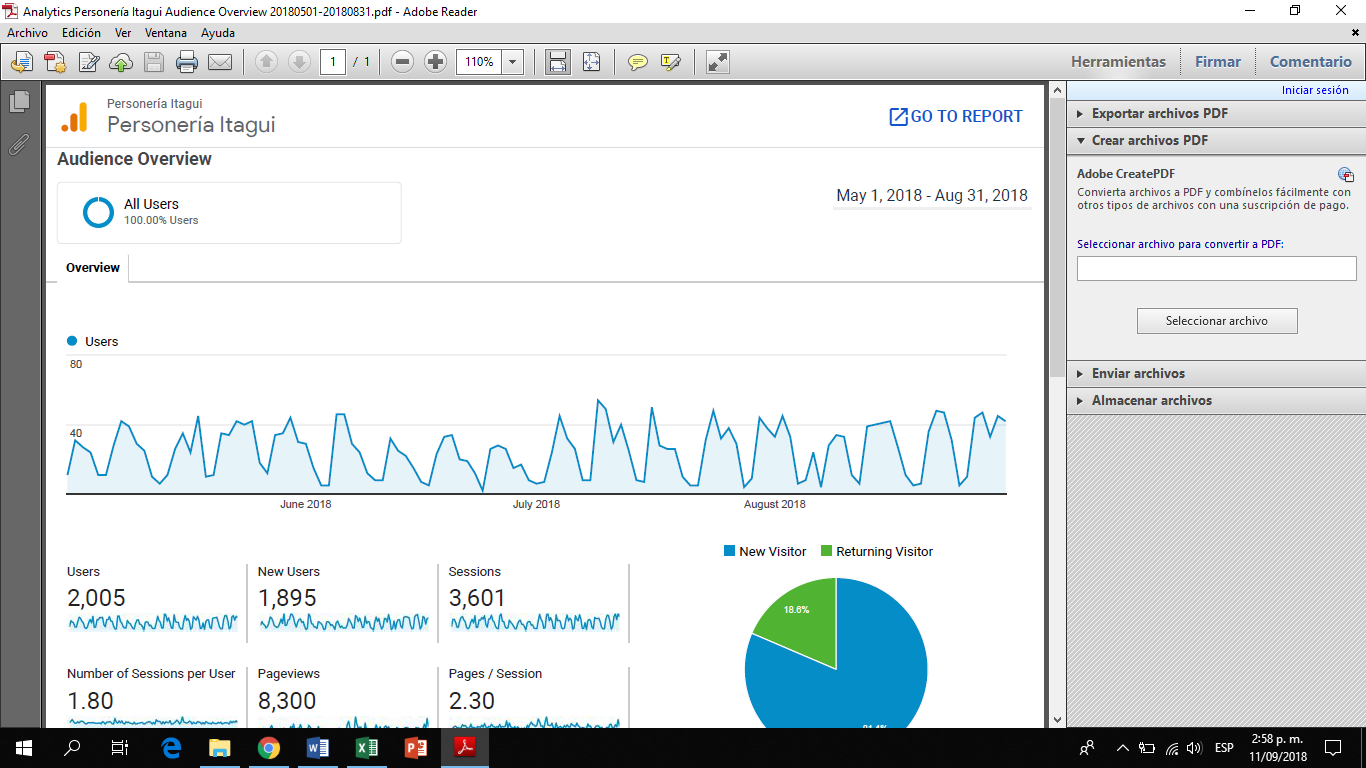 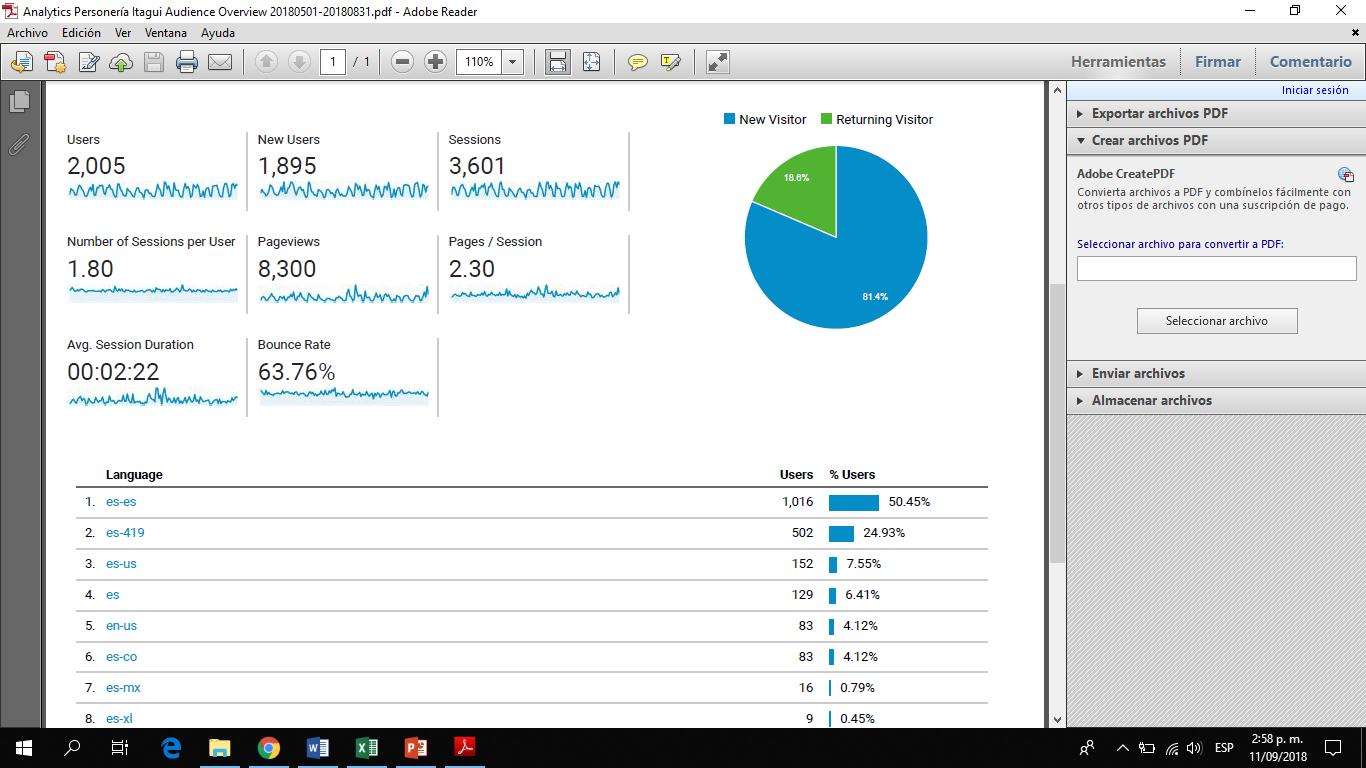 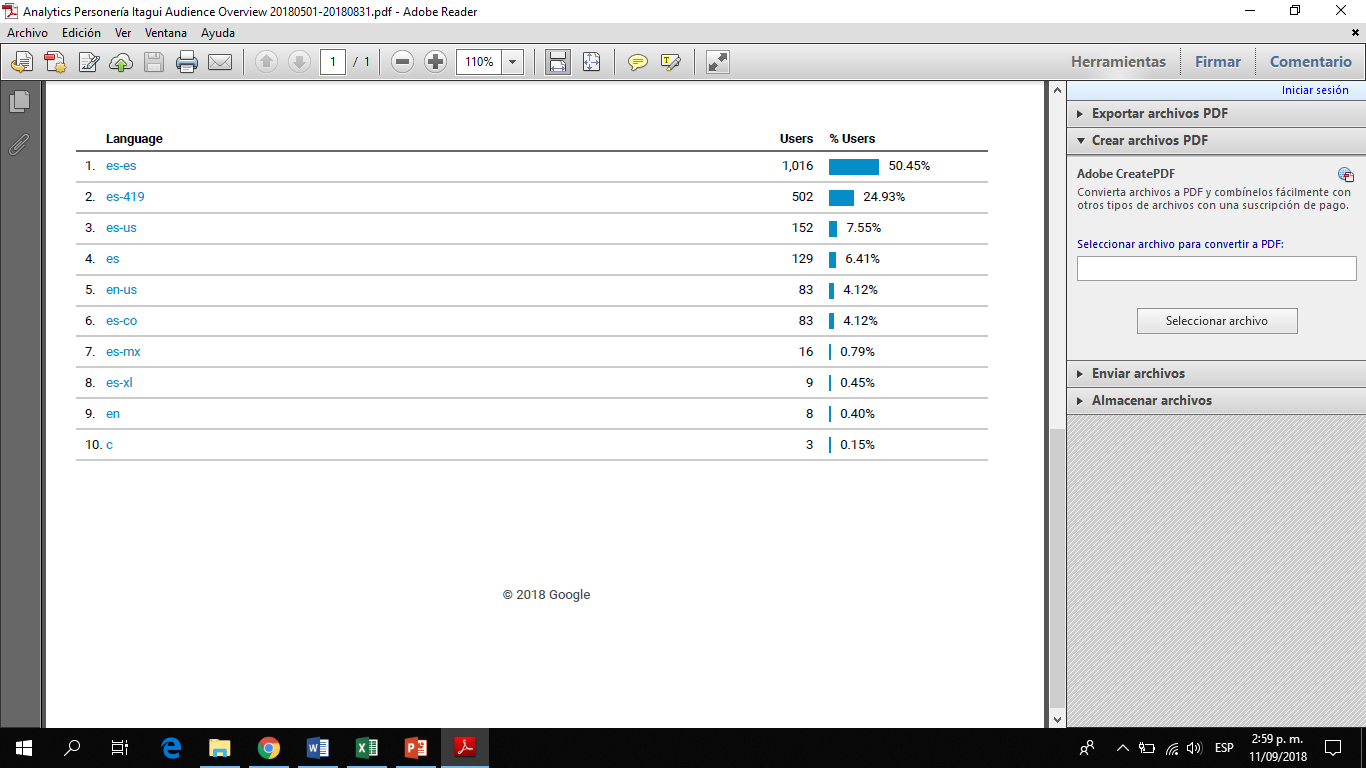  PLAN ANTICORRUPCION Y DE ATENCION AL CIUDADANOSEGUIMIENTO COMUNICACIONES (MAYO, JUNIO, JULIO Y AGOSTO) PLAN ANTICORRUPCION Y DE ATENCION AL CIUDADANOSEGUIMIENTO COMUNICACIONES (MAYO, JUNIO, JULIO Y AGOSTO) PLAN ANTICORRUPCION Y DE ATENCION AL CIUDADANOSEGUIMIENTO COMUNICACIONES (MAYO, JUNIO, JULIO Y AGOSTO) PLAN ANTICORRUPCION Y DE ATENCION AL CIUDADANOSEGUIMIENTO COMUNICACIONES (MAYO, JUNIO, JULIO Y AGOSTO) PLAN ANTICORRUPCION Y DE ATENCION AL CIUDADANOSEGUIMIENTO COMUNICACIONES (MAYO, JUNIO, JULIO Y AGOSTO) PLAN ANTICORRUPCION Y DE ATENCION AL CIUDADANOSEGUIMIENTO COMUNICACIONES (MAYO, JUNIO, JULIO Y AGOSTO)Gestión del RiesgoGestión del RiesgoGestión del RiesgoGestión del RiesgoGestión del RiesgoGestión del RiesgoSubcomponenteActividad ProgramadaProducto ResponsableTrimestreSeguimiento Evidencia Promover el espacio físico en el cual se puedan recibir comentarios y sugerencias de la ciudadanía respecto a riesgos identificados en la atención por parte de los funcionarios.Buzón Gestión de Comunicaciones3ºA través de la sala de atención al público se reciben los cometarios y las sugerencias de los usuarios, en las tablas se muestra en consolidado de las mismas La encuestas realizadas a los usuarios de la Entidad durante el periodo mayo a Agosto 31 de 2018.Se encuentra habilitado el espacio físico en donde se ubicó el buzón, para la recepción de PQRS, el cual se encuentra ubicado en el área de atención al ciudadanoSe presenta consolidado de satisfacción del servicio, realizado mediante encuestas a la ciudadanía.Se presenta consolidado de satisfacción del servicio, realizado mediante encuestas a la ciudadanía.Se presenta consolidado de satisfacción del servicio, realizado mediante encuestas a la ciudadanía.Se presenta consolidado de satisfacción del servicio, realizado mediante encuestas a la ciudadanía.Se presenta consolidado de satisfacción del servicio, realizado mediante encuestas a la ciudadanía.Se presenta consolidado de satisfacción del servicio, realizado mediante encuestas a la ciudadanía.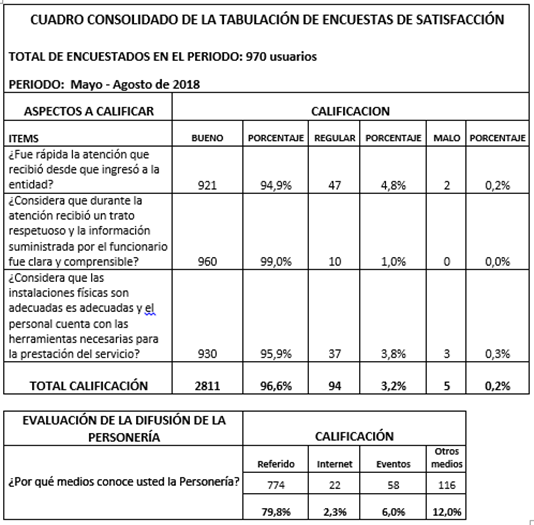 Crear un espacio web, bajo la modalidad de foro, para que la ciudadanía pueda participar activamente y solucionar inquietudes respecto al Plan Anticorrupción.Sitio WebGestión de Comunicaciones4ºEjecutado http://personeriaitagui.gov.co/foro/index.php?p=/discussion/3/plan-anticorrupcion-y-de-atencion-al-ciudadano-2017https://personeriaitagui.gov.co/transparencia/plan_anticorrupcionActividadProductoResponsableTrimestreSeguimientoEvidenciaPromover los servicios en línea habilitados, como es la expedición de certificado de veedores (certificación del registro de la veeduría).Mensaje de difusión en página web.Gestión de Comunicaciones2º, 3º y 4ºEsta actividad se realiza constantemente a través de los diferentes canales de comunicación con los que cuenta la entidad https://personeriaitagui.gov.co/uploads/entidad/control/0e473-informe-de-alistamiento---rendicion-de-cuentas-2018-i.pdfhttps://www.personeriaitagui.gov.co/https://www.facebook.com/personeriamunicipalitagui/videos/860072980851248/https://www.facebook.com/personeriamunicipalitagui/photos/a.280793362112549/893032404221972/?type=3&theaterPLAN ANTICORRUPCION Y DE ATENCION AL CIUDADANOPLAN ANTICORRUPCION Y DE ATENCION AL CIUDADANOPLAN ANTICORRUPCION Y DE ATENCION AL CIUDADANOPLAN ANTICORRUPCION Y DE ATENCION AL CIUDADANOPLAN ANTICORRUPCION Y DE ATENCION AL CIUDADANORendición de cuentasRendición de cuentasRendición de cuentasRendición de cuentasRendición de cuentasSubcomponenteActividadProductoResponsableTrimestreSeguimiento Evidencia Convocatoria pública para rendición de cuentasMensaje publicado en la página web de la entidadGestión de Comunicaciones2º y 4ºEste ejercicio ya se cumplió y la convocatoria se realizó por los diferentes medios de comunicación con los que cuenta la entidad. https://www.facebook.com/personeriamunicipalitagui/photos/a.280793362112549/854288948096318/?type=3&theaterhttps://www.facebook.com/personeriamunicipalitagui/photos/a.278542099004342/862975417227671/?type=3&theaterhttps://www.facebook.com/personeriamunicipalitagui/photos/a.280793362112549/868664689992077/?type=3&theater2. Diálogo de doble vía con las  personas y sus organizacionesRendición pública de cuentasPresentación en vivo de la rendición de cuentasGrupo de trabajo encargado de la logística 2º y 4ºLa Rendición de Cuentas se llevó a cabo el 10 de julio a través de una transmisión en vivo por Facebook Live https://www.facebook.com/personeriamunicipalitagui/videos/873628162829063/2. Diálogo de doble vía con las  personas y sus organizacionesRecepción de preguntas, sugerencias y comentarios de la rendiciónEncuestaGrupo de trabajo encargado de la logística 2º y 4ºEn el enlace adjunto se encuentra el informe donde reposan las preguntas y sugerencias que los ciudadanos hicieron el día del ejercicio. https://personeriaitagui.gov.co/uploads/entidad/control/0e473-informe-de-alistamiento---rendicion-de-cuentas-2018-i.pdf3. Incentivos para motivar la cultura de la rendición y petición de cuentasFortalecer el foro respecto a los temas más importantes que se esperan tratar en la rendición de cuentasPublicación en la página webGestión de Comunicaciones2º y 4ºEn esta actividad e habilito una encuesta en el sitio web para que la comunidad votara sobre el tema de su interés, y se difundió por diferentes medios de comunicación para que la comunidad participará. https://www.facebook.com/personeriamunicipalitagui/photos/a.280793362112549/870660203125859/?type=3&theaterhttps://personeriaitagui.gov.co/sitio/encuestas/93. Incentivos para motivar la cultura de la rendición y petición de cuentasRespuesta pública a las inquietudes presentadas en la rendición de cuentas.Presentación en vivo de la rendición de cuentasDespacho y delegados.2º y 4ºEn el enlace se evidencia las respuestas dadas a las preguntas realizadas durante el ejercicio de Rendición de Cuentas 2018-Ihttps://www.facebook.com/personeriamunicipalitagui/videos/873628162829063/3. Incentivos para motivar la cultura de la rendición y petición de cuentasGarantizar un espacio virtual para que la comunidad evalúe la gestión presentada en la rendición.Publicación en la página webGestión de Comunicaciones2º y 4ºEn el enlace se encuentran los soportes de todo el proceso del ejercicio de Rendición de Cuentas  https://personeriaitagui.gov.co/uploads/entidad/control/0e473-informe-de-alistamiento---rendicion-de-cuentas-2018-i.pdf4. Evaluación y retroalimentación a la gestión institucionalPresentar un informe que contenga los aspectos más relevantes de la rendición de cuentas (Lecciones aprendidas)Informe posterior a la rendición de cuentas (Memorias del evento, aspectos a destacar y encuesta de satisfacción)Grupo de trabajo encargado de la logística 2º y 4ºEn el enlace se encuentra el informe que contiene los aspectos más relevantes de dicha actividad. https://personeriaitagui.gov.co/uploads/entidad/control/0e473-informe-de-alistamiento---rendicion-de-cuentas-2018-i.pdfPLAN ANTICORRUPCION Y DE ATENCION AL CIUDADANOPLAN ANTICORRUPCION Y DE ATENCION AL CIUDADANOPLAN ANTICORRUPCION Y DE ATENCION AL CIUDADANOPLAN ANTICORRUPCION Y DE ATENCION AL CIUDADANOPLAN ANTICORRUPCION Y DE ATENCION AL CIUDADANOTransparencia y acceso a la información.Transparencia y acceso a la información.Transparencia y acceso a la información.Transparencia y acceso a la información.Transparencia y acceso a la información.SubcomponenteActividadProductoResponsableTrimestreSeguimiento Evidencia 1. Lineamientos de Transparencia ActivaFortalecer las campañas informativas en las redes sociales menos usadas por la Comunidad: Twitter, Youtube.Mensaje de difusión en página web.Gestión de Comunicaciones2º, 3º y 4ºA través de las diferentes redes sociales con las que cuenta la entidad se difunden las diferentes campañas informativas de interés para la comunidad. https://www.facebook.com/personeriamunicipalitagui/videos/837496849775528/https://www.facebook.com/personeriamunicipalitagui/photos/a.280793362112549/893032404221972/?type=3&theaterhttps://www.facebook.com/personeriamunicipalitagui/photos/a.280793362112549/861330074058872/?type=3&theater1. Lineamientos de Transparencia ActivaActualizar la información que se presenta en la página web y capsulas publicitariasPublicación en el sitio webComité de Gobierno en Línea- Gestión de las comunicaciones-Ingeniero de Sistemas.1º, 2º, 3º y 4ºLa actualización se hace cada que se requiere a través del ingeniero de sistemas https://personeriaitagui.gov.co/sitio/indexPromover los servicios que la personería presta en la sede Casa de JusticiaMensaje de difusión en página web.Gestión de Comunicaciones1º, 2º, 3º y 4ºA través de las diferentes redes sociales con las que cuenta la entidad se difunde de manera semanal los servicios y horarios de atención en la Casa de Justicia https://www.facebook.com/personeriamunicipalitagui/photos/a.280793362112549/907782716080274/?type=3&theaterhttps://personeriaitagui.gov.co/sitio/indeximpulsar la consulta de información a través de la página webMensaje de difusión en página web.Gestión de Comunicaciones1º, 2º, 3º y 4ºA través de las diferentes redes sociales se promueve la consulta de información por medio de la página web https://www.facebook.com/personeriamunicipalitagui/photos/a.280793362112549/893032404221972/?type=3&theaterhttps://www.facebook.com/personeriamunicipalitagui/photos/a.280793362112549/861330074058872/?type=3&theater5. Monitoreo del Acceso a la Información PúblicaPresentar informe con las actuaciones y visitas presentadas en la página web y redes sociales.Documento informeGestión de Comunicaciones1º, 2º, 3º y 4ºEn la tablas se evidencian las visitas de cada una de las redes sociales Mayo Junio JulioAgosto Mes: MayoMes: MayoMes: MayoMes: MayoMes: MayoMes: MayoMes: MayoFecha de publicaciónDía/Mes/AñoFecha de publicaciónDía/Mes/AñoContenido de publicación Número de me gustaNúmero de veces compartidaNúmero de veces compartidaNúmero de veces compartida02-05-201802-05-2018Porque estamos hechos para tus derechos nuestro horario de atención al público es de lunes a jueves de 7.30 a.m. a 12:30 p.m y de 1:30 a 5:30 p.m. Los viernes hasta las 4:30 p.m.1866603-05-201803-05-2018La libertad de prensa es fundamental para el ejercicio de la democracia. #Libertaddeprensa #Libreexpresión #Derechos722203-05-201803-05-2018Informamos a la comunidad que mañana prestaremos nuestros servicios hasta las 12:30 p.m. Por motivo de capacitación a los funcionarios.544404-05-201804-05-2018Recuerda que hoy prestaremos nuestros servicios hasta las 12:30 p.m. Por motivo de capacitación.644404-05-201804-05-2018Desde la Delegatura de Derechos Humanos trabajamos para propiciar espacios de acompañamiento y formación a los establecimientos educativos del municipio con el objetivo de contribuir a la difusión y promoción de la mediación como herramienta de justicia que aporta a la transformación de los conflictos y la disminución de la violencia. Esta vez acompañamos a la Institución Educativa María Jesús Mejía, donde capacitamos a los mediadores escolares de los grados sexto y séptimo.633304-05-201804-05-2018En cumplimiento del cronograma del Concurso de Oratoria compartimos el listado de los estudiantes inscritos, quienes participarán en las eliminatorias que se llevarán a cabo los días 23, 24 y 25 de mayo. Consulta en: https://bit.ly/2JTBNqC755504-05-201804-05-2018Hoy los funcionarios y contratistas de la entidad se capacitaron en la actualización de la norma de calidad 2015; Modelo Integrado de Planeación y Gestión (MIPG); Gobierno Digital y la socialización del Plan de Capacitación y Bienestar Laboral, todo esto con el propósito de fortalecer la prestación y calidad de nuestros servicios.1611105-05-201805-05-2018El Plan Estratégico Institucional 2016-2020 de la Personería de Itagüí, se compone de ocho directrices para fortalecer el reconocimiento y respeto de los derechos humanos. Bajo esos lineamientos presentamos a la comunidad el observatorio para garantizar el derecho fundamental a la salud, una herramienta que nos permitirá conocer y hacer seguimiento a las condiciones actuales que afectan este derecho de todos los itagüiseños. Participa en nuestro foro por Facebook live el miércoles 6 de junio a las 3:00 pm y conoce más sobre esta iniciativa. https://bit.ly/2rpaVH4910101006-05-201806-05-2018Consulte aquí https://bit.ly/2JTBNqClos estudiantes inscritos que participarán en las eliminatorias del Concurso de Oratoria 2018. #Elpoderestáentuspalabras #Oratoria #Palabras #ConcursodeOratoria2018944407-05-201807-05-2018El Plan Estratégico Institucional 2016-2020 de la Personería de Itagüí, se compone de ocho directrices para fortalecer el reconocimiento y respeto de los derechos humanos. Bajo esos lineamientos presentamos a la comunidad el observatorio para garantizar el derecho fundamental a la salud, una herramienta que nos permitirá conocer y hacer seguimiento a las condiciones actuales que afectan este derecho de todos los itagüiseños. Participa en nuestro foro a través de la página web y la transmisión en Vivi por Facebook live el miércoles 6 de junio a las 3:00 pm. Conoce más sobre esta iniciativa. https://bit.ly/2rpaVH4522208-05-201808-05-2018Porque estamos hechos para tus derechos encuentra nuestros servicios de lunes a miércoles en la Casa de Justicia.544408-05-201808-05-2018El Plan Estratégico Institucional 2016-2020 de la Personería de Itagüí, se compone de ocho directrices para fortalecer el reconocimiento y respeto de los derechos humanos. Bajo esos lineamientos presentamos a la comunidad el observatorio para garantizar el derecho fundamental a la salud, una herramienta que nos permitirá conocer y hacer seguimiento a las condiciones actuales que afectan este derecho de todos los itagüiseños. Participa en nuestro foro a través de la página web y la transmisión en Vivi por Facebook live el miércoles 6 de junio a las 3:00 pm. Conoce más sobre esta iniciativa. https://bit.ly/2rpaVH4 #Hablemosdelderechoalasalud #Salud #Derecho #Bienestar #LaPersoneríaconectadacontusnecesidades433309-05-201809-05-2018Uno de los principales objetivos del Concurso de Oratoria es fomentar el derecho a la libre expresión de los niños y adolecentes del municipio, para promover en ellos el arte de la oratoria como medio facilitador para la defensa y protección de los derechos humanos. A esta iniciativa se suma la Cooperativa de Ahorro y Crédito Cootramed, para promover en estos jóvenes itagüiseños nuevas iniciativas, que les permitan enfrentar diferentes retos por medio de la oratoria. #Elpoderestáentuspalabras #ConcursodeOratoria2018 #Palabras #Oratoria1033310-05-201810-05-2018Seguimos comprometidos con los jóvenes itagüiseños propiciando espacios de formación sobre la mediación como herramienta de transformación social. #Mediación #Formación #Estudiantes #Educación922211-05-201811-05-2018Actualización portada311111-05-201811-05-2018Nos disponemos a acompañar el proceso electoral que se realizará el 27 de mayo con información de su interés para ejercer nuestro derecho al voto y contribuir a una participación más activa y responsable. Consulta tu lugar de votación en www.registraduria.gov.co #EleccionesPresidenciales2018 #Democracia #Colombia #YoNoDejoaColombiaenVisto #Elecciones2018233312-05-201812-05-2018El Plan Estratégico Institucional 2016-2020 de la Personería de Itagüí, se compone de ocho directrices para fortalecer el reconocimiento y respeto de los derechos humanos. Bajo esos lineamientos presentamos a la comunidad el observatorio para garantizar el derecho fundamental a la salud, una herramienta que nos permitirá conocer y hacer seguimiento a las condiciones actuales que afectan este derecho de todos los itagüiseños. Participa en nuestro foro a través de la página web y la transmisión en Vivi por Facebook live el miércoles 6 de junio a las 3:00 pm. Conoce más sobre esta iniciativa. https://bit.ly/2rpaVH4 #Hablemosdelderechoalasalud #Salud #Derecho #Bienestar #LaPersoneríaconectadacontusnecesidades600015-05-201815-05-2018Con la participación de 24 instituciones educativas públicas y privadas de Itagüí y con un total de 403 estudiantes itagüiseños inscritos al Concurso de Oratoria en su versión numero 20, nos preparamos paras las eliminatorias. #Elpoderestáentuspalabras #ConcursodeOratoria2018 #Palabras #Oratoria1099915-05-201815-05-2018En compañía de estudiantes y docentes de la Universidad Pontificia Bolivariana, realizamos la Brigada de Mediación en la Institución Educativa Simón Bolívar con los alumnos de los grados primero, quinto y sexto, con el fin de dar a conocer este método alternativo de solución de conflictos a través de la práctica y la orientación, todo esto con miras a la consolidación del Centro de Mediación en nuestra entidad. #CentrodeMediación #Mediación #Solucióndeconflictos #Estudiantes1377716-05-201816-05-2018Una vez identifiques tu lugar de votación, debes presentar tu cédula de ciudadanía (original) amarilla con hologramas. Recuerda que no se admiten contraseñas, carnés, libretas militares, licencias de conducción, denuncios de pérdida de documento. #Democracia #Colombia #YoNoDejoaColombiaenVisto #Elecciones2018766616-05-201816-05-2018Nos preparamos para las eliminatorias del Concurso de Oratoria con la socialización del reglamento y las directrices a tener en cuenta los jurados que nos acompañarán en esta actividad del 23 al 25 de Mayo. #Elpoderestáentuspalabras #ConcursodeOratoria2018 #Oratoria #Palabras844416-05-201816-05-2018Acompañamos las elecciones de los representantes de los empleados al Comité Paritario de Seguridad y Salud en el Trabajo del Municipio de Itagüí.644417-05-201817-05-2018Nos unimos a la actividad de la Institución Educativa Diego Echavarría Misas “Ponte la Camiseta”, liderada por el personero estudiantil, directivas y docentes, con el fin de propiciar espacios de paz, integración y convivencia a través del fútbol. #Pontelacamiseta #Futbolenpaz #Convivencia #Estudiantes1044417-05-201817-05-2018Acompañamos a la Secretaría de Gobierno y la Subsecretaría de Derechos Humanos, en el lanzamiento de la Escuela de Formación en Derechos Humanos, como proyecto de formación de derechos y deberes para los niños, niñas y adolescentes de Itagüí.2555518-05-201818-05-2018Porque la oratoria es una herramienta de transformación social, propiciamos espacios de capacitación para que los estudiantes inscritos al Concurso de Oratoria se preparen para las eliminatorias que se llevarán a cabo los días 23, 24 y 25 de Mayo. #Elpoderestáentuspalabras #Oratoria #Palabras #Estudiantes #ConcursodeOratoria20181166620-05-201820-05-2018El Plan Estratégico Institucional 2016-2020 de la Personería de Itagüí, se compone de ocho directrices para fortalecer el reconocimiento y respeto de los derechos humanos. Bajo esos lineamientos presentamos a la comunidad el observatorio para garantizar el derecho fundamental a la salud, una herramienta que nos permitirá conocer y hacer seguimiento a las condiciones actuales que afectan este derecho de todos los itagüiseños. Participa en nuestro foro a través de la página web y la transmisión en Vivi por Facebook live el miércoles 6 de junio a las 3:00 pm. Conoce más sobre esta iniciativa. https://bit.ly/2rpaVH4 #Hablemosdelderechoalasalud #Salud #Derecho #Bienestar #LaPersoneríaconectadacontusnecesidades411121-05-201821-05-2018Porque estamos hechos para tus derechos, conoce nuestros canales de atención. #Usuarios #Atención #Servicios #Derechos955521-05-201821-05-2018Queremos entregarte algunos tips para que te prepares para las eliminatorias del Concurso de Oratoria del 23 al 25 de mayo. #Elpoderestáentuspalabras #ConcursodeOratoria2018 #Palabras #Eliminatorias20181699922-05-201822-05-2018Queremos entregarte algunos tips para que te prepares para las eliminatorias del Concurso de Oratoria del 23 al 25 de mayo. Recuerda que tu cuerpo tiene una parte fundamental en el discurso. #Elpoderestáentuspalabras #ConcursodeOratoria2018 #Palabras #Eliminatorias20181066623-05-201823-05-2018Queremos entregarte algunos tips para que te prepares para las eliminatorias del Concurso de Oratoria. #Elpoderestáentuspalabras #ConcursodeOratoria2018 #Palabras #Eliminatorias2018533323-05-201823-05-2018Hoy los estudiantes de las instituciones educativas públicas y privadas del municipio demostraron sus habilidades en el arte de la oratoria en las eliminatorias de la Categoría Básica. Exaltamos el interés que tuvieron por hacer parte de este proceso y permitir que la palabra sea una herramienta de transformación en sus vidas. #Categoriabasica #Concursodeoratoria2018 #Elpoderestaentuspalabras3531313124-05-201824-05-2018Al presentarte a tu mesa de votación, uno de los jurados te recibirá la cédula verificará que efectivamente puedes votar en dicho lugar, cumplido lo cual resaltará tu identificación en un formulario con el que cuentan para llevar el respectivo control. #Colombia #Democracia #YoNoDejoaColombiaenVisto #Elecciones20181022224-05-201824-05-2018Informamos que el próximo 29 de mayo de 8:00 a.m. a 12:00 m. se llevará a cabo capacitación a los funcionarios y contratistas del Área de Atención al Público, relacionada con la atención a la población migrante. Las demás dependencias de la entidad prestarán su servicio dentro de la jornada habitual.644424-05-201824-05-2018Los estudiantes que participaron en la eliminatoria de la Categoría Intermedia demostraron a través de la palabra la fuerza de los argumentos. Continuamos fomentando el derecho a la libre expresión de los niños y niñas de nuestro municipio, para promover en ellos el arte de la oratoria como medio facilitador para la defensa y protección de los derechos humanos. #Concursodeoratoria2018 #CategoriaIntermedia #Elpoderestaentuspalabras.2855525-05-201825-05-2018El próximo 27 de mayo uno de los integrantes de la mesa de jurados, te hará entrega del tarjetón electoral. #Colombia #Democracia #YoNoDejoaColombiaenVisto #Elecciones2018411125-05-201825-05-2018Recuerda que al momento de votar encontrarás una urna para depositar tu voto. #Colombia #Democracia #YoNoDejoaColombiaenVisto #Elecciones2018811125-05-201825-05-2018 Compartimos los temas de la Final Municipal del Concurso de Oratoria en su versión número 20. #Finalmunicipal2018 #Concursodeoratoria2018 #Elpoderestaentuspalabras1244425-05-201825-05-2018Culminamos con éxito las eliminatorias del Concurso de Oratoria, hoy los estudiantes de la Categoría Superior y Universitaria demostraron sus capacidades de argumentar a través de una comunicación asertiva. Agradecemos a todas las personas y entidades que contribuyeron en la realización de este evento. #Eliminatoriascategoríasuperioryuniversitari #Concursodeoratoria2018 #Elpoderestaentuspalabras2220202026-05-201826-05-2018El día de las elecciones, deberá darse prelación para ejercer su derecho al voto, a los adultos mayores y las mujeres embarazadas. Los ciudadanos mayores de 80 años, los invidentes y las personas en situación de discapacidad que les impida valerse por sí mismos, pueden ir acompañadas hasta el interior del cubículo por una persona de su confianza. #Colombia #Democracia #YoNoDejoaColombiaenVisto #Elecciones20181044426-05-201826-05-2018Si te equivocas al votar, puedes devolver el tarjetón malo al jurado y solicitar uno nuevo; los jurados deberán escribir la palabra inservible en el tarjetón dañado e introducirlo en una bolsa de material sobrante. #Colombia #Democracia #YoNoDejoaColombiaenVisto #Elecciones2018766626-05-201826-05-2018Las elecciones inician a las 8:00 a.m. y culminan a las 4:00 de la tarde y sólo podrán terminar de ejercer su derecho al voto los ciudadanos que estén en los cubículos y los que están siendo registrados. A los que se encuentren en la fila ya no se les recibirá la cédula y deberán retirarse del recinto de votación. #Colombia #Democracia #YoNoDejoaColombiaenVisto #Elecciones2018644426-05-201826-05-2018Recuerda que mañana 27 de Mayo encontraras una casilla dispuesta para el voto en blanco y la podrás marcar si así lo deseas. #Colombia #Democracia #YoNoDejoaColombiaenVisto #Elecciones2018300026-05-201826-05-2018Recuerde que el participar en la jornada democrática, trae múltiples beneficios. #Colombia #Democracia #YoNoDejoaColombiaenVisto #Elecciones2018422226-05-201826-05-2018Los testigos electorales son los veedores naturales del proceso electoral y representan a los partidos. Estos deben portar una credencial expedida por la Registraduría que los acredite #Colombia #Democracia #YoNoDejoaColombiaenVisto #Elecciones2018522227-05-201827-05-2018Ingresa a https://consulta.infovotantes.co/#/consultavotacion y consulta tu puesto de votación. #Elecciones2018 #Voto #Colombia422227-05-201727-05-2017Hoy deberá darse prioridad para ejercer el derecho al voto a los adultos mayores y las mujeres embarazadas. #Colombia #Democracia #YoNoDejoaColombiaenVisto #Elecciones2018333327-05-201827-05-2018La Personería Municipal de Itagüí designó un grupo de servidores públicos, con el fin de acompañar la jornada electoral. #Elecciones2018 #Itagüí #Colombia #Voto333328-05-201828-05-2018Informamos que mañana 29 de mayo de 8:00 a.m. a 12:00 m. se llevará a cabo capacitación a los funcionarios y contratistas del Área de Atención al Público, relacionada con la atención a la población migrante. Las demás dependencias de la entidad prestarán su servicio dentro de la jornada habitual.133328-05-201828-05-2018Cambio de portada500028-05-201828-05-2018Informamos que mañana 29 de mayo de 8:00 a.m. a 12:00 m. se llevará a cabo capacitación a los funcionarios y contratistas del Área de Atención al Público, relacionada con la atención a la población migrante. Las demás dependencias de la entidad prestarán su servicio dentro de la jornada habitual.322229-05-201829-05-2018El Plan Estratégico Institucional 2016-2020 de la Personería de Itagüí, se compone de ocho directrices para fortalecer el reconocimiento y respeto de los derechos humanos. Bajo esos lineamientos presentamos a la comunidad el observatorio para garantizar el derecho fundamental a la salud, una herramienta que nos permitirá conocer y hacer seguimiento a las condiciones actuales que afectan este derecho de todos los itagüiseños. Participa en nuestro foro a través de la página web y la transmisión en Vivi por Facebook live el miércoles 6 de junio a las 3:00 pm. Conoce más sobre esta iniciativa. https://bit.ly/2rpaVH4 #Hablemosdelderechoalasalud #Salud #Derecho #Bienestar #LaPersoneríaconectadacontusnecesidades211129-05-201829-05-2018Como parte nuestro plan de formación, hoy los funcionarios y contratistas del Área de Atención al Público se capacitaron en la actualización de las PQRS, estatus migratorio a población venezolana, y control interno y su sistema. Estamos comprometidos con la mejora continua en la prestación de nuestros servicios. ¡Personería de Itagüí hechos para tus derechos!.1144429-05-201829-05-2018Socializamos con la Mesa de Derechos Humanos el Observatorio en Garantía al Acceso a la Salud, con el fin de dar a conocer este importante proyecto que beneficiará a toda la comunidad itagüiseña.5111Mes: JunioMes: JunioMes: JunioMes: JunioMes: JunioMes: JunioMes: JunioMes: JunioFecha de publicaciónDía/Mes/AñoContenido de publicación Contenido de publicación Contenido de publicación Contenido de publicación Número de me gustaNúmero de veces compartidaNúmero de veces compartida01-06-2018Propiciamos espacios de capacitación a los estudiantes que pasaron a la Final Municipal del Concurso de Oratoria, con el objetivo de fortalecer sus habilidades en la construcción del discurso y manejo del escenario. #FinalMunicipal2018 #Elpoderestáentuspalabras #ConcursodeOratoria2018Propiciamos espacios de capacitación a los estudiantes que pasaron a la Final Municipal del Concurso de Oratoria, con el objetivo de fortalecer sus habilidades en la construcción del discurso y manejo del escenario. #FinalMunicipal2018 #Elpoderestáentuspalabras #ConcursodeOratoria2018Propiciamos espacios de capacitación a los estudiantes que pasaron a la Final Municipal del Concurso de Oratoria, con el objetivo de fortalecer sus habilidades en la construcción del discurso y manejo del escenario. #FinalMunicipal2018 #Elpoderestáentuspalabras #ConcursodeOratoria2018Propiciamos espacios de capacitación a los estudiantes que pasaron a la Final Municipal del Concurso de Oratoria, con el objetivo de fortalecer sus habilidades en la construcción del discurso y manejo del escenario. #FinalMunicipal2018 #Elpoderestáentuspalabras #ConcursodeOratoria2018103304-06-2018El Plan Estratégico Institucional 2016-2020 de la Personería de Itagüí, se compone de ocho directrices para fortalecer el reconocimiento y respeto de los derechos humanos. Bajo esos lineamientos presentamos a la comunidad el observatorio para garantizar el derecho fundamental a la salud, una herramienta que nos permitirá conocer y hacer seguimiento a las condiciones actuales que afectan este derecho de todos los itagüiseños. Participa en nuestro foro a través de la página web y la transmisión en Vivi por Facebook live el miércoles 6 de junio a las 3:00 pm. Conoce más sobre esta iniciativa. https://bit.ly/2rpaVH4 #Hablemosdelderechoalasalud #Salud #Derecho #Bienestar #LaPersoneríaconectadacontusnecesidadesEl Plan Estratégico Institucional 2016-2020 de la Personería de Itagüí, se compone de ocho directrices para fortalecer el reconocimiento y respeto de los derechos humanos. Bajo esos lineamientos presentamos a la comunidad el observatorio para garantizar el derecho fundamental a la salud, una herramienta que nos permitirá conocer y hacer seguimiento a las condiciones actuales que afectan este derecho de todos los itagüiseños. Participa en nuestro foro a través de la página web y la transmisión en Vivi por Facebook live el miércoles 6 de junio a las 3:00 pm. Conoce más sobre esta iniciativa. https://bit.ly/2rpaVH4 #Hablemosdelderechoalasalud #Salud #Derecho #Bienestar #LaPersoneríaconectadacontusnecesidadesEl Plan Estratégico Institucional 2016-2020 de la Personería de Itagüí, se compone de ocho directrices para fortalecer el reconocimiento y respeto de los derechos humanos. Bajo esos lineamientos presentamos a la comunidad el observatorio para garantizar el derecho fundamental a la salud, una herramienta que nos permitirá conocer y hacer seguimiento a las condiciones actuales que afectan este derecho de todos los itagüiseños. Participa en nuestro foro a través de la página web y la transmisión en Vivi por Facebook live el miércoles 6 de junio a las 3:00 pm. Conoce más sobre esta iniciativa. https://bit.ly/2rpaVH4 #Hablemosdelderechoalasalud #Salud #Derecho #Bienestar #LaPersoneríaconectadacontusnecesidadesEl Plan Estratégico Institucional 2016-2020 de la Personería de Itagüí, se compone de ocho directrices para fortalecer el reconocimiento y respeto de los derechos humanos. Bajo esos lineamientos presentamos a la comunidad el observatorio para garantizar el derecho fundamental a la salud, una herramienta que nos permitirá conocer y hacer seguimiento a las condiciones actuales que afectan este derecho de todos los itagüiseños. Participa en nuestro foro a través de la página web y la transmisión en Vivi por Facebook live el miércoles 6 de junio a las 3:00 pm. Conoce más sobre esta iniciativa. https://bit.ly/2rpaVH4 #Hablemosdelderechoalasalud #Salud #Derecho #Bienestar #LaPersoneríaconectadacontusnecesidades84405-06-2018Hoy nuestro Personero comparte en el programa Consejo de Redacción de Teleantioquia lo que ha sido el Concurso de Oratoria durante estos 20 años que a través de la palabra a fomentando el derecho a la libre expresión de los niños, adolescentes y jóvenes itagüiseños. #ConcursodeOratoria2018#ConsejodeRedacción #TeleantioquiaHoy nuestro Personero comparte en el programa Consejo de Redacción de Teleantioquia lo que ha sido el Concurso de Oratoria durante estos 20 años que a través de la palabra a fomentando el derecho a la libre expresión de los niños, adolescentes y jóvenes itagüiseños. #ConcursodeOratoria2018#ConsejodeRedacción #TeleantioquiaHoy nuestro Personero comparte en el programa Consejo de Redacción de Teleantioquia lo que ha sido el Concurso de Oratoria durante estos 20 años que a través de la palabra a fomentando el derecho a la libre expresión de los niños, adolescentes y jóvenes itagüiseños. #ConcursodeOratoria2018#ConsejodeRedacción #TeleantioquiaHoy nuestro Personero comparte en el programa Consejo de Redacción de Teleantioquia lo que ha sido el Concurso de Oratoria durante estos 20 años que a través de la palabra a fomentando el derecho a la libre expresión de los niños, adolescentes y jóvenes itagüiseños. #ConcursodeOratoria2018#ConsejodeRedacción #Teleantioquia258805-06-2018En el #DíaNacionaldelMedioAmbiente compartimos el artículo de El Colombiano sobre “Nuestro impacto en la tierra” http://m.elcolombiano.com/…/nuestro-impacto-en-la-tierra-CK…En el #DíaNacionaldelMedioAmbiente compartimos el artículo de El Colombiano sobre “Nuestro impacto en la tierra” http://m.elcolombiano.com/…/nuestro-impacto-en-la-tierra-CK…En el #DíaNacionaldelMedioAmbiente compartimos el artículo de El Colombiano sobre “Nuestro impacto en la tierra” http://m.elcolombiano.com/…/nuestro-impacto-en-la-tierra-CK…En el #DíaNacionaldelMedioAmbiente compartimos el artículo de El Colombiano sobre “Nuestro impacto en la tierra” http://m.elcolombiano.com/…/nuestro-impacto-en-la-tierra-CK…43305-06-2018Bajo el eslogan “El poder está en tus palabras”, culminamos con éxito la final municipal del Concurso de Oratoria en su vigésima versión, en la que doce estudiantes de las cuatro categorías: básica, intermedia, superior y universitaria, pasaron a la final departamental; por cada categoría se seleccionaron los tres primeros puestos. Exaltamos el empeño, dedicación e interés de los participantes, así como el de todas las personas que nos acompañaron en esta labor de construir comunidad a través de la palabra. #ConcusodeOratoria2018 #Elpoderestáentuspalabras #FinalMuncipal2018Bajo el eslogan “El poder está en tus palabras”, culminamos con éxito la final municipal del Concurso de Oratoria en su vigésima versión, en la que doce estudiantes de las cuatro categorías: básica, intermedia, superior y universitaria, pasaron a la final departamental; por cada categoría se seleccionaron los tres primeros puestos. Exaltamos el empeño, dedicación e interés de los participantes, así como el de todas las personas que nos acompañaron en esta labor de construir comunidad a través de la palabra. #ConcusodeOratoria2018 #Elpoderestáentuspalabras #FinalMuncipal2018Bajo el eslogan “El poder está en tus palabras”, culminamos con éxito la final municipal del Concurso de Oratoria en su vigésima versión, en la que doce estudiantes de las cuatro categorías: básica, intermedia, superior y universitaria, pasaron a la final departamental; por cada categoría se seleccionaron los tres primeros puestos. Exaltamos el empeño, dedicación e interés de los participantes, así como el de todas las personas que nos acompañaron en esta labor de construir comunidad a través de la palabra. #ConcusodeOratoria2018 #Elpoderestáentuspalabras #FinalMuncipal2018Bajo el eslogan “El poder está en tus palabras”, culminamos con éxito la final municipal del Concurso de Oratoria en su vigésima versión, en la que doce estudiantes de las cuatro categorías: básica, intermedia, superior y universitaria, pasaron a la final departamental; por cada categoría se seleccionaron los tres primeros puestos. Exaltamos el empeño, dedicación e interés de los participantes, así como el de todas las personas que nos acompañaron en esta labor de construir comunidad a través de la palabra. #ConcusodeOratoria2018 #Elpoderestáentuspalabras #FinalMuncipal2018413306-06-2018Te invitamos a la capacitación sobre residuos sólidos y derecho de petición el próximo 7 de junio en la Junta de Acción Comunal La Cruz a las 4:00 p.m. ¡Te esperamos!Te invitamos a la capacitación sobre residuos sólidos y derecho de petición el próximo 7 de junio en la Junta de Acción Comunal La Cruz a las 4:00 p.m. ¡Te esperamos!Te invitamos a la capacitación sobre residuos sólidos y derecho de petición el próximo 7 de junio en la Junta de Acción Comunal La Cruz a las 4:00 p.m. ¡Te esperamos!Te invitamos a la capacitación sobre residuos sólidos y derecho de petición el próximo 7 de junio en la Junta de Acción Comunal La Cruz a las 4:00 p.m. ¡Te esperamos!95506-06-2018El Plan Estratégico Institucional 2016-2020 de la Personería de Itagüí, se compone de ocho directrices para fortalecer el reconocimiento y respeto de los derechos humanos. Bajo esos lineamientos presentamos a la comunidad el observatorio para garantizar el derecho fundamental a la salud, una herramienta que nos permitirá conocer y hacer seguimiento a las condiciones actuales que afectan este derecho de todos los itagüiseños. Participa en nuestro foro a través de la página web y la transmisión en Vivi por Facebook live el miércoles 6 de junio a las 3:00 pm. Conoce más sobre esta iniciativa. https://bit.ly/2rpaVH4 #Hablemosdelderechoalasalud #Salud #Derecho #Bienestar #LaPersoneríaconectadacontusnecesidadesEl Plan Estratégico Institucional 2016-2020 de la Personería de Itagüí, se compone de ocho directrices para fortalecer el reconocimiento y respeto de los derechos humanos. Bajo esos lineamientos presentamos a la comunidad el observatorio para garantizar el derecho fundamental a la salud, una herramienta que nos permitirá conocer y hacer seguimiento a las condiciones actuales que afectan este derecho de todos los itagüiseños. Participa en nuestro foro a través de la página web y la transmisión en Vivi por Facebook live el miércoles 6 de junio a las 3:00 pm. Conoce más sobre esta iniciativa. https://bit.ly/2rpaVH4 #Hablemosdelderechoalasalud #Salud #Derecho #Bienestar #LaPersoneríaconectadacontusnecesidadesEl Plan Estratégico Institucional 2016-2020 de la Personería de Itagüí, se compone de ocho directrices para fortalecer el reconocimiento y respeto de los derechos humanos. Bajo esos lineamientos presentamos a la comunidad el observatorio para garantizar el derecho fundamental a la salud, una herramienta que nos permitirá conocer y hacer seguimiento a las condiciones actuales que afectan este derecho de todos los itagüiseños. Participa en nuestro foro a través de la página web y la transmisión en Vivi por Facebook live el miércoles 6 de junio a las 3:00 pm. Conoce más sobre esta iniciativa. https://bit.ly/2rpaVH4 #Hablemosdelderechoalasalud #Salud #Derecho #Bienestar #LaPersoneríaconectadacontusnecesidadesEl Plan Estratégico Institucional 2016-2020 de la Personería de Itagüí, se compone de ocho directrices para fortalecer el reconocimiento y respeto de los derechos humanos. Bajo esos lineamientos presentamos a la comunidad el observatorio para garantizar el derecho fundamental a la salud, una herramienta que nos permitirá conocer y hacer seguimiento a las condiciones actuales que afectan este derecho de todos los itagüiseños. Participa en nuestro foro a través de la página web y la transmisión en Vivi por Facebook live el miércoles 6 de junio a las 3:00 pm. Conoce más sobre esta iniciativa. https://bit.ly/2rpaVH4 #Hablemosdelderechoalasalud #Salud #Derecho #Bienestar #LaPersoneríaconectadacontusnecesidades32206-06-2018En la Personería propiciamos espacios de participación ciudadana, hoy compartimos con ustedes uno de los proyectos de la entidad que le permitirá a la comunidad itagüiseña conocer la situación actual de vulneración del derecho fundamental a la salud. #Hablemosdelderechoalasalud #LaPersoneríaconectadacontusnecesidades.En la Personería propiciamos espacios de participación ciudadana, hoy compartimos con ustedes uno de los proyectos de la entidad que le permitirá a la comunidad itagüiseña conocer la situación actual de vulneración del derecho fundamental a la salud. #Hablemosdelderechoalasalud #LaPersoneríaconectadacontusnecesidades.En la Personería propiciamos espacios de participación ciudadana, hoy compartimos con ustedes uno de los proyectos de la entidad que le permitirá a la comunidad itagüiseña conocer la situación actual de vulneración del derecho fundamental a la salud. #Hablemosdelderechoalasalud #LaPersoneríaconectadacontusnecesidades.En la Personería propiciamos espacios de participación ciudadana, hoy compartimos con ustedes uno de los proyectos de la entidad que le permitirá a la comunidad itagüiseña conocer la situación actual de vulneración del derecho fundamental a la salud. #Hablemosdelderechoalasalud #LaPersoneríaconectadacontusnecesidades.213306-07-2018Participamos en la reunión del Comité Municipal de Convivencia Escolar donde se diseñó el plan de seguimiento a los comités de convivencia escolar.Participamos en la reunión del Comité Municipal de Convivencia Escolar donde se diseñó el plan de seguimiento a los comités de convivencia escolar.Participamos en la reunión del Comité Municipal de Convivencia Escolar donde se diseñó el plan de seguimiento a los comités de convivencia escolar.Participamos en la reunión del Comité Municipal de Convivencia Escolar donde se diseñó el plan de seguimiento a los comités de convivencia escolar.33306-07-2018Acompañados de la Secretaría de Medio Ambiente y la empresa Interaseo compartimos con la comunidad del barrio La Santa Cruz la sensibilización sobre el adecuado manejo de residuos sólidos, la socialización de las rutas de aseo y la explicación del nuevo Código de Policía.Acompañados de la Secretaría de Medio Ambiente y la empresa Interaseo compartimos con la comunidad del barrio La Santa Cruz la sensibilización sobre el adecuado manejo de residuos sólidos, la socialización de las rutas de aseo y la explicación del nuevo Código de Policía.Acompañados de la Secretaría de Medio Ambiente y la empresa Interaseo compartimos con la comunidad del barrio La Santa Cruz la sensibilización sobre el adecuado manejo de residuos sólidos, la socialización de las rutas de aseo y la explicación del nuevo Código de Policía.Acompañados de la Secretaría de Medio Ambiente y la empresa Interaseo compartimos con la comunidad del barrio La Santa Cruz la sensibilización sobre el adecuado manejo de residuos sólidos, la socialización de las rutas de aseo y la explicación del nuevo Código de Policía.41108-06-2018Porque estamos hechos para tus derechos, brindamos asesorías en la elaboración de: Acción de Tutela, Acción Popular, Acción de Cumplimiento, Acción de Grupo y habeas corpus.Porque estamos hechos para tus derechos, brindamos asesorías en la elaboración de: Acción de Tutela, Acción Popular, Acción de Cumplimiento, Acción de Grupo y habeas corpus.Porque estamos hechos para tus derechos, brindamos asesorías en la elaboración de: Acción de Tutela, Acción Popular, Acción de Cumplimiento, Acción de Grupo y habeas corpus.Porque estamos hechos para tus derechos, brindamos asesorías en la elaboración de: Acción de Tutela, Acción Popular, Acción de Cumplimiento, Acción de Grupo y habeas corpus.86608-06-2018El concurso de oratoria es una gran oportunidad para que nuestros niños y jóvenes aprendan, socialicen, venzan sus miedos y saquen lo mejor de sí. Compartimos el artículo de El Mundo sobre el concurso http://www.elmundo.com/…/-Son-importantes-los-concur…/371930 #ConcursodeOratoria2018 #ElpoderestáentuspalabrasEl concurso de oratoria es una gran oportunidad para que nuestros niños y jóvenes aprendan, socialicen, venzan sus miedos y saquen lo mejor de sí. Compartimos el artículo de El Mundo sobre el concurso http://www.elmundo.com/…/-Son-importantes-los-concur…/371930 #ConcursodeOratoria2018 #ElpoderestáentuspalabrasEl concurso de oratoria es una gran oportunidad para que nuestros niños y jóvenes aprendan, socialicen, venzan sus miedos y saquen lo mejor de sí. Compartimos el artículo de El Mundo sobre el concurso http://www.elmundo.com/…/-Son-importantes-los-concur…/371930 #ConcursodeOratoria2018 #ElpoderestáentuspalabrasEl concurso de oratoria es una gran oportunidad para que nuestros niños y jóvenes aprendan, socialicen, venzan sus miedos y saquen lo mejor de sí. Compartimos el artículo de El Mundo sobre el concurso http://www.elmundo.com/…/-Son-importantes-los-concur…/371930 #ConcursodeOratoria2018 #Elpoderestáentuspalabras135512-06-2018Porque estamos hechos para tus derechos conoce nuestros canales de atención. #Servicio #Atención #Usuarios #DerechosPorque estamos hechos para tus derechos conoce nuestros canales de atención. #Servicio #Atención #Usuarios #DerechosPorque estamos hechos para tus derechos conoce nuestros canales de atención. #Servicio #Atención #Usuarios #DerechosPorque estamos hechos para tus derechos conoce nuestros canales de atención. #Servicio #Atención #Usuarios #Derechos106612-06-2018Informamos a la comunidad que el viernes 15 de junio no prestaremos servicio por motivo de jornada de capacitación a todos los funcionarios y contratistas.Informamos a la comunidad que el viernes 15 de junio no prestaremos servicio por motivo de jornada de capacitación a todos los funcionarios y contratistas.Informamos a la comunidad que el viernes 15 de junio no prestaremos servicio por motivo de jornada de capacitación a todos los funcionarios y contratistas.Informamos a la comunidad que el viernes 15 de junio no prestaremos servicio por motivo de jornada de capacitación a todos los funcionarios y contratistas.64413-06-2018Bajo el eslogan “El poder está en tus palabras”, llevamos a cabo la Final Municipal del Concurso de Oratoria en su vigésima versión, en la que doce estudiantes de las cuatro categorías: básica, intermedia, superior y universitaria, pasaron a la final departamental; por cada categoría se seleccionaron los tres primeros puestos.Exaltamos el empeño, dedicación e interés de los participantes, así como el de todas las personas que nos acompañaron en esta labor de construir comunidad a través de la palabra. #ConcursodeOratoria2018 #FinalMunicipal2018 #ElpoderestaentuspalabrasBajo el eslogan “El poder está en tus palabras”, llevamos a cabo la Final Municipal del Concurso de Oratoria en su vigésima versión, en la que doce estudiantes de las cuatro categorías: básica, intermedia, superior y universitaria, pasaron a la final departamental; por cada categoría se seleccionaron los tres primeros puestos.Exaltamos el empeño, dedicación e interés de los participantes, así como el de todas las personas que nos acompañaron en esta labor de construir comunidad a través de la palabra. #ConcursodeOratoria2018 #FinalMunicipal2018 #ElpoderestaentuspalabrasBajo el eslogan “El poder está en tus palabras”, llevamos a cabo la Final Municipal del Concurso de Oratoria en su vigésima versión, en la que doce estudiantes de las cuatro categorías: básica, intermedia, superior y universitaria, pasaron a la final departamental; por cada categoría se seleccionaron los tres primeros puestos.Exaltamos el empeño, dedicación e interés de los participantes, así como el de todas las personas que nos acompañaron en esta labor de construir comunidad a través de la palabra. #ConcursodeOratoria2018 #FinalMunicipal2018 #ElpoderestaentuspalabrasBajo el eslogan “El poder está en tus palabras”, llevamos a cabo la Final Municipal del Concurso de Oratoria en su vigésima versión, en la que doce estudiantes de las cuatro categorías: básica, intermedia, superior y universitaria, pasaron a la final departamental; por cada categoría se seleccionaron los tres primeros puestos.Exaltamos el empeño, dedicación e interés de los participantes, así como el de todas las personas que nos acompañaron en esta labor de construir comunidad a través de la palabra. #ConcursodeOratoria2018 #FinalMunicipal2018 #Elpoderestaentuspalabras26111114-06-2018Atendiendo a la convocatoria del Procurador Provincial del Valle de Aburrá, asistimos a la reunión de la Subcomision Provincial del Ministerio Público para la Justicia Transicional, con el objetivo de hacerle seguimiento a la atención de víctimas en cada ente territorial.Atendiendo a la convocatoria del Procurador Provincial del Valle de Aburrá, asistimos a la reunión de la Subcomision Provincial del Ministerio Público para la Justicia Transicional, con el objetivo de hacerle seguimiento a la atención de víctimas en cada ente territorial.Atendiendo a la convocatoria del Procurador Provincial del Valle de Aburrá, asistimos a la reunión de la Subcomision Provincial del Ministerio Público para la Justicia Transicional, con el objetivo de hacerle seguimiento a la atención de víctimas en cada ente territorial.Atendiendo a la convocatoria del Procurador Provincial del Valle de Aburrá, asistimos a la reunión de la Subcomision Provincial del Ministerio Público para la Justicia Transicional, con el objetivo de hacerle seguimiento a la atención de víctimas en cada ente territorial.214-06-2018Nos reunimos con la Secretaría de Medio Ambiente con el objetivo de consolidar la información para la creación e implementación del "Observatorio Ambiental" en el marco del Plan Estratégico Institucional de la entidad.Nos reunimos con la Secretaría de Medio Ambiente con el objetivo de consolidar la información para la creación e implementación del "Observatorio Ambiental" en el marco del Plan Estratégico Institucional de la entidad.Nos reunimos con la Secretaría de Medio Ambiente con el objetivo de consolidar la información para la creación e implementación del "Observatorio Ambiental" en el marco del Plan Estratégico Institucional de la entidad.Nos reunimos con la Secretaría de Medio Ambiente con el objetivo de consolidar la información para la creación e implementación del "Observatorio Ambiental" en el marco del Plan Estratégico Institucional de la entidad.52215-06-2018Recuerda que realizamos visitas de verificación de oficio o a solicitud de la presunta vulneración de derechos. #Servicios #Usuarios #DerechosRecuerda que realizamos visitas de verificación de oficio o a solicitud de la presunta vulneración de derechos. #Servicios #Usuarios #DerechosRecuerda que realizamos visitas de verificación de oficio o a solicitud de la presunta vulneración de derechos. #Servicios #Usuarios #DerechosRecuerda que realizamos visitas de verificación de oficio o a solicitud de la presunta vulneración de derechos. #Servicios #Usuarios #Derechos65517-06-2018Ingresa a https://consulta.infovotantes.co/#/consultavotacion y consulta tu puesto de votación. #Elecciones2018 #Voto #ColombiaIngresa a https://consulta.infovotantes.co/#/consultavotacion y consulta tu puesto de votación. #Elecciones2018 #Voto #ColombiaIngresa a https://consulta.infovotantes.co/#/consultavotacion y consulta tu puesto de votación. #Elecciones2018 #Voto #ColombiaIngresa a https://consulta.infovotantes.co/#/consultavotacion y consulta tu puesto de votación. #Elecciones2018 #Voto #Colombia12217-06-2018Desde tempranas horas de la mañana, nuestros funcionarios hacen presencia en varios puntos habilitados para ejercer el derecho al voto. Invitamos a la comunidad a participar de la jornada, donde se conocerá en definitiva quien ejercerá el más alto cargo del nivel ejecutivo. #Elecciones2018Desde tempranas horas de la mañana, nuestros funcionarios hacen presencia en varios puntos habilitados para ejercer el derecho al voto. Invitamos a la comunidad a participar de la jornada, donde se conocerá en definitiva quien ejercerá el más alto cargo del nivel ejecutivo. #Elecciones2018Desde tempranas horas de la mañana, nuestros funcionarios hacen presencia en varios puntos habilitados para ejercer el derecho al voto. Invitamos a la comunidad a participar de la jornada, donde se conocerá en definitiva quien ejercerá el más alto cargo del nivel ejecutivo. #Elecciones2018Desde tempranas horas de la mañana, nuestros funcionarios hacen presencia en varios puntos habilitados para ejercer el derecho al voto. Invitamos a la comunidad a participar de la jornada, donde se conocerá en definitiva quien ejercerá el más alto cargo del nivel ejecutivo. #Elecciones2018106617-06-2018Continuamos con la labor de acompañamiento y verificación del cierre de la jornada electoral, haciendo seguimiento al preconteo. Nuestra labor continúa en el reconteo de las comisiones escrutadoras en el Cubo Ditaires. Estamos hechos para tus derechos.Continuamos con la labor de acompañamiento y verificación del cierre de la jornada electoral, haciendo seguimiento al preconteo. Nuestra labor continúa en el reconteo de las comisiones escrutadoras en el Cubo Ditaires. Estamos hechos para tus derechos.Continuamos con la labor de acompañamiento y verificación del cierre de la jornada electoral, haciendo seguimiento al preconteo. Nuestra labor continúa en el reconteo de las comisiones escrutadoras en el Cubo Ditaires. Estamos hechos para tus derechos.Continuamos con la labor de acompañamiento y verificación del cierre de la jornada electoral, haciendo seguimiento al preconteo. Nuestra labor continúa en el reconteo de las comisiones escrutadoras en el Cubo Ditaires. Estamos hechos para tus derechos.51118-06-2018Porque estamos hechos para tus derechos, encuentra nuestras servicios en Casa de Justicia de lunes a miércoles de 7:00 a.m. a 12:30p.m. y de 1:30 a 5:00 p.m.Porque estamos hechos para tus derechos, encuentra nuestras servicios en Casa de Justicia de lunes a miércoles de 7:00 a.m. a 12:30p.m. y de 1:30 a 5:00 p.m.Porque estamos hechos para tus derechos, encuentra nuestras servicios en Casa de Justicia de lunes a miércoles de 7:00 a.m. a 12:30p.m. y de 1:30 a 5:00 p.m.Porque estamos hechos para tus derechos, encuentra nuestras servicios en Casa de Justicia de lunes a miércoles de 7:00 a.m. a 12:30p.m. y de 1:30 a 5:00 p.m.72219-06-2017Vamos Colombia 🇨🇴 Un sentimiento, un sueño y una ilusión compartida por todos los #colombianos. #SelecciónColombia #SomosNuevaRaza #Russia2018 #ColombiaVamos Colombia 🇨🇴 Un sentimiento, un sueño y una ilusión compartida por todos los #colombianos. #SelecciónColombia #SomosNuevaRaza #Russia2018 #ColombiaVamos Colombia 🇨🇴 Un sentimiento, un sueño y una ilusión compartida por todos los #colombianos. #SelecciónColombia #SomosNuevaRaza #Russia2018 #ColombiaVamos Colombia 🇨🇴 Un sentimiento, un sueño y una ilusión compartida por todos los #colombianos. #SelecciónColombia #SomosNuevaRaza #Russia2018 #Colombia84420-06-2018Participa en la encuesta de nuestra página web www.personeriaitagui.gov.co para llevar a cabo la Audiencia Pública de Rendición de Cuentas 2018-1.Participa en la encuesta de nuestra página web www.personeriaitagui.gov.co para llevar a cabo la Audiencia Pública de Rendición de Cuentas 2018-1.Participa en la encuesta de nuestra página web www.personeriaitagui.gov.co para llevar a cabo la Audiencia Pública de Rendición de Cuentas 2018-1.Participa en la encuesta de nuestra página web www.personeriaitagui.gov.co para llevar a cabo la Audiencia Pública de Rendición de Cuentas 2018-1.74420-06-2018Acompañamos la Rendición de Cuentas sectorial del Alcalde Municipal, donde enfatizó las intervenciones a realizarse en el Plan Corregimental. Importante espacio de interacción, donde la comunidad y sus líderes expusieron sus inquietudes y propuestas al primer mandatario local.Acompañamos la Rendición de Cuentas sectorial del Alcalde Municipal, donde enfatizó las intervenciones a realizarse en el Plan Corregimental. Importante espacio de interacción, donde la comunidad y sus líderes expusieron sus inquietudes y propuestas al primer mandatario local.Acompañamos la Rendición de Cuentas sectorial del Alcalde Municipal, donde enfatizó las intervenciones a realizarse en el Plan Corregimental. Importante espacio de interacción, donde la comunidad y sus líderes expusieron sus inquietudes y propuestas al primer mandatario local.Acompañamos la Rendición de Cuentas sectorial del Alcalde Municipal, donde enfatizó las intervenciones a realizarse en el Plan Corregimental. Importante espacio de interacción, donde la comunidad y sus líderes expusieron sus inquietudes y propuestas al primer mandatario local.118820-06-2018Te invitamos para que el 25 de junio asistas al informe que presentaremos ante el Honorable Concejo Municipal de Itagüí.Lugar: recinto del Concejo - CAMIHora: 7:00 a.m.¡Te esperamos!Te invitamos para que el 25 de junio asistas al informe que presentaremos ante el Honorable Concejo Municipal de Itagüí.Lugar: recinto del Concejo - CAMIHora: 7:00 a.m.¡Te esperamos!Te invitamos para que el 25 de junio asistas al informe que presentaremos ante el Honorable Concejo Municipal de Itagüí.Lugar: recinto del Concejo - CAMIHora: 7:00 a.m.¡Te esperamos!Te invitamos para que el 25 de junio asistas al informe que presentaremos ante el Honorable Concejo Municipal de Itagüí.Lugar: recinto del Concejo - CAMIHora: 7:00 a.m.¡Te esperamos!14101021-06-2018Porque estamos hechos para tus derechos, nuestro horario de atención es de #lunes a #jueves de 7:30 a.m. a 12:30 p.m. y de 1:30 a 5:30 p.m. Los #viernes hasta las 4:30 p.m. #Servicios #Usuarios #Atención #DerechosPorque estamos hechos para tus derechos, nuestro horario de atención es de #lunes a #jueves de 7:30 a.m. a 12:30 p.m. y de 1:30 a 5:30 p.m. Los #viernes hasta las 4:30 p.m. #Servicios #Usuarios #Atención #DerechosPorque estamos hechos para tus derechos, nuestro horario de atención es de #lunes a #jueves de 7:30 a.m. a 12:30 p.m. y de 1:30 a 5:30 p.m. Los #viernes hasta las 4:30 p.m. #Servicios #Usuarios #Atención #DerechosPorque estamos hechos para tus derechos, nuestro horario de atención es de #lunes a #jueves de 7:30 a.m. a 12:30 p.m. y de 1:30 a 5:30 p.m. Los #viernes hasta las 4:30 p.m. #Servicios #Usuarios #Atención #Derechos85521-06-2018La Delegatura para los Derechos Colectivos y del Ambiente como agente invitado de la Mesa Técnica del Agua del municipio de Itagüí, visitó en compañía de la Secretaría de Medio Ambiente la junta del Acueducto Veredal Aguas Claras del sector de los Olivares, con el objetivo de conocer su estado y funcionamiento.La Delegatura para los Derechos Colectivos y del Ambiente como agente invitado de la Mesa Técnica del Agua del municipio de Itagüí, visitó en compañía de la Secretaría de Medio Ambiente la junta del Acueducto Veredal Aguas Claras del sector de los Olivares, con el objetivo de conocer su estado y funcionamiento.La Delegatura para los Derechos Colectivos y del Ambiente como agente invitado de la Mesa Técnica del Agua del municipio de Itagüí, visitó en compañía de la Secretaría de Medio Ambiente la junta del Acueducto Veredal Aguas Claras del sector de los Olivares, con el objetivo de conocer su estado y funcionamiento.La Delegatura para los Derechos Colectivos y del Ambiente como agente invitado de la Mesa Técnica del Agua del municipio de Itagüí, visitó en compañía de la Secretaría de Medio Ambiente la junta del Acueducto Veredal Aguas Claras del sector de los Olivares, con el objetivo de conocer su estado y funcionamiento.118822-06-2018Te invitamos para que el 25 de junio asistas al informe que presentaremos ante el Honorable Concejo Municipal de Itagüí. Lugar: recinto del Concejo - CAMIHora: 7:00 a.m. ¡Te esperamos!Te invitamos para que el 25 de junio asistas al informe que presentaremos ante el Honorable Concejo Municipal de Itagüí. Lugar: recinto del Concejo - CAMIHora: 7:00 a.m. ¡Te esperamos!Te invitamos para que el 25 de junio asistas al informe que presentaremos ante el Honorable Concejo Municipal de Itagüí. Lugar: recinto del Concejo - CAMIHora: 7:00 a.m. ¡Te esperamos!Te invitamos para que el 25 de junio asistas al informe que presentaremos ante el Honorable Concejo Municipal de Itagüí. Lugar: recinto del Concejo - CAMIHora: 7:00 a.m. ¡Te esperamos!98823-06-2018Participa en la encuesta de nuestra página web www.personeriaitagui.gov.co para llevar a cabo la Audiencia Pública de Rendición de Cuentas 2018-1.Participa en la encuesta de nuestra página web www.personeriaitagui.gov.co para llevar a cabo la Audiencia Pública de Rendición de Cuentas 2018-1.Participa en la encuesta de nuestra página web www.personeriaitagui.gov.co para llevar a cabo la Audiencia Pública de Rendición de Cuentas 2018-1.Participa en la encuesta de nuestra página web www.personeriaitagui.gov.co para llevar a cabo la Audiencia Pública de Rendición de Cuentas 2018-1.94424-06-2018Vamos Colombia 🇨🇴 Un sentimiento, un sueño y una ilusión compartida por todos los #colombianos. #SelecciónColombia #SomosNuevaRaza #Russia2018 #ColombiaVamos Colombia 🇨🇴 Un sentimiento, un sueño y una ilusión compartida por todos los #colombianos. #SelecciónColombia #SomosNuevaRaza #Russia2018 #ColombiaVamos Colombia 🇨🇴 Un sentimiento, un sueño y una ilusión compartida por todos los #colombianos. #SelecciónColombia #SomosNuevaRaza #Russia2018 #ColombiaVamos Colombia 🇨🇴 Un sentimiento, un sueño y una ilusión compartida por todos los #colombianos. #SelecciónColombia #SomosNuevaRaza #Russia2018 #Colombia183325-06-2018Porque estamos hechos para tus derechos, encuentra nuestros servicios en la Casa de Justicia de lunes a miércoles de 7:00 a.m. a 12:30 p.m. y de 1:30 a 5:00 p.m.Porque estamos hechos para tus derechos, encuentra nuestros servicios en la Casa de Justicia de lunes a miércoles de 7:00 a.m. a 12:30 p.m. y de 1:30 a 5:00 p.m.Porque estamos hechos para tus derechos, encuentra nuestros servicios en la Casa de Justicia de lunes a miércoles de 7:00 a.m. a 12:30 p.m. y de 1:30 a 5:00 p.m.Porque estamos hechos para tus derechos, encuentra nuestros servicios en la Casa de Justicia de lunes a miércoles de 7:00 a.m. a 12:30 p.m. y de 1:30 a 5:00 p.m.94425-06-2018Hoy rendimos el Informe de Gestión ante el Honorable Concejo Municipal de Itagüí, donde socializamos nuestra labor diaria en defensa y promoción de los derechos humanos.Hoy rendimos el Informe de Gestión ante el Honorable Concejo Municipal de Itagüí, donde socializamos nuestra labor diaria en defensa y promoción de los derechos humanos.Hoy rendimos el Informe de Gestión ante el Honorable Concejo Municipal de Itagüí, donde socializamos nuestra labor diaria en defensa y promoción de los derechos humanos.Hoy rendimos el Informe de Gestión ante el Honorable Concejo Municipal de Itagüí, donde socializamos nuestra labor diaria en defensa y promoción de los derechos humanos.23121225-06-2018Informamos a la comunidad que el 28 de junio no prestaremos servicio de 7:30 a.m. a 12:30 p.m. por motivo de jornada de bienestar laboral y capacitación a los funcionarios y contratistas.Informamos a la comunidad que el 28 de junio no prestaremos servicio de 7:30 a.m. a 12:30 p.m. por motivo de jornada de bienestar laboral y capacitación a los funcionarios y contratistas.Informamos a la comunidad que el 28 de junio no prestaremos servicio de 7:30 a.m. a 12:30 p.m. por motivo de jornada de bienestar laboral y capacitación a los funcionarios y contratistas.Informamos a la comunidad que el 28 de junio no prestaremos servicio de 7:30 a.m. a 12:30 p.m. por motivo de jornada de bienestar laboral y capacitación a los funcionarios y contratistas.107726-06-2018Porque estamos hechos para tus derechos, conoce nuestros canales de atención.Porque estamos hechos para tus derechos, conoce nuestros canales de atención.Porque estamos hechos para tus derechos, conoce nuestros canales de atención.Porque estamos hechos para tus derechos, conoce nuestros canales de atención.73327-06-2018Día del Servidor Público.Reconocemos la labor de quienes desarrollan competencias del saber, del saber hacer y del deber ser para prestar servicios con calidad de acuerdo a las necesidades y expectativas de la comunidad.Día del Servidor Público.Reconocemos la labor de quienes desarrollan competencias del saber, del saber hacer y del deber ser para prestar servicios con calidad de acuerdo a las necesidades y expectativas de la comunidad.Día del Servidor Público.Reconocemos la labor de quienes desarrollan competencias del saber, del saber hacer y del deber ser para prestar servicios con calidad de acuerdo a las necesidades y expectativas de la comunidad.Día del Servidor Público.Reconocemos la labor de quienes desarrollan competencias del saber, del saber hacer y del deber ser para prestar servicios con calidad de acuerdo a las necesidades y expectativas de la comunidad.276627-06-2018Te invitamos a suscribirte en nuestra página web www.personeriaitagui.gov.co para que conozcas los hechos, noticias y programas más importantes de la entidad.Te invitamos a suscribirte en nuestra página web www.personeriaitagui.gov.co para que conozcas los hechos, noticias y programas más importantes de la entidad.Te invitamos a suscribirte en nuestra página web www.personeriaitagui.gov.co para que conozcas los hechos, noticias y programas más importantes de la entidad.Te invitamos a suscribirte en nuestra página web www.personeriaitagui.gov.co para que conozcas los hechos, noticias y programas más importantes de la entidad.55528-06-2018Vamos Colombia 🇨🇴 Un sentimiento, un sueño y una ilusión compartida por todos los #colombianos. #SelecciónColombia #SomosNuevaRaza #Russia2018 #ColombiaVamos Colombia 🇨🇴 Un sentimiento, un sueño y una ilusión compartida por todos los #colombianos. #SelecciónColombia #SomosNuevaRaza #Russia2018 #ColombiaVamos Colombia 🇨🇴 Un sentimiento, un sueño y una ilusión compartida por todos los #colombianos. #SelecciónColombia #SomosNuevaRaza #Russia2018 #ColombiaVamos Colombia 🇨🇴 Un sentimiento, un sueño y una ilusión compartida por todos los #colombianos. #SelecciónColombia #SomosNuevaRaza #Russia2018 #Colombia82228-06-2018Se busca Cualquier información sobre su paradero comunicarse a la Personería 376 4884 o a los teléfonos 300 790 1716 - 300 674 9280.Se busca Cualquier información sobre su paradero comunicarse a la Personería 376 4884 o a los teléfonos 300 790 1716 - 300 674 9280.Se busca Cualquier información sobre su paradero comunicarse a la Personería 376 4884 o a los teléfonos 300 790 1716 - 300 674 9280.Se busca Cualquier información sobre su paradero comunicarse a la Personería 376 4884 o a los teléfonos 300 790 1716 - 300 674 9280.7575729-06-2018Te invitamos a la Rendición de Cuentas que se llevará a cabo el próximo 10 julio a través de Facebook Live a partir de las 9:00 a.m. y transmisión desde el Aula Múltiple del tercer piso de la Fundación Diego Echavarria Misas.Te invitamos a la Rendición de Cuentas que se llevará a cabo el próximo 10 julio a través de Facebook Live a partir de las 9:00 a.m. y transmisión desde el Aula Múltiple del tercer piso de la Fundación Diego Echavarria Misas.Te invitamos a la Rendición de Cuentas que se llevará a cabo el próximo 10 julio a través de Facebook Live a partir de las 9:00 a.m. y transmisión desde el Aula Múltiple del tercer piso de la Fundación Diego Echavarria Misas.Te invitamos a la Rendición de Cuentas que se llevará a cabo el próximo 10 julio a través de Facebook Live a partir de las 9:00 a.m. y transmisión desde el Aula Múltiple del tercer piso de la Fundación Diego Echavarria Misas.75529-06-2018Atendiendo la invitación de las directivas del Establecimiento Carcelario La Paz y en compañía de funcionarios de la Defensoría del Pueblo, acompañamos la celebración del Día Nacional del Guardián, donde también hicieron presencia algunos de los familiares de estos servidores públicos.Atendiendo la invitación de las directivas del Establecimiento Carcelario La Paz y en compañía de funcionarios de la Defensoría del Pueblo, acompañamos la celebración del Día Nacional del Guardián, donde también hicieron presencia algunos de los familiares de estos servidores públicos.Atendiendo la invitación de las directivas del Establecimiento Carcelario La Paz y en compañía de funcionarios de la Defensoría del Pueblo, acompañamos la celebración del Día Nacional del Guardián, donde también hicieron presencia algunos de los familiares de estos servidores públicos.Atendiendo la invitación de las directivas del Establecimiento Carcelario La Paz y en compañía de funcionarios de la Defensoría del Pueblo, acompañamos la celebración del Día Nacional del Guardián, donde también hicieron presencia algunos de los familiares de estos servidores públicos.955Mes: Julio-2018Mes: Julio-2018Mes: Julio-2018Mes: Julio-2018Fecha de publicaciónDía/Mes/AñoContenido de publicación Número de me gustaNúmero de veces compartida02-07-2018Participa en la encuesta de nuestra página web www.personeriaitagui.gov.co para llevar a cabo la Audiencia Pública de Rendición de Cuentas 2018-1.1203-07-2018Te invitamos a la Rendición de Cuentas que se llevará a cabo el próximo 10 julio a través de Facebook Live a partir de las 9:00 a.m. y transmisión desde el Aula Múltiple del tercer piso de la Fundación Diego Echavarria Misas.2303-07-2018Vamos Colombia 🇨🇴 Un sentimiento, un sueño y una ilusión compartida por todos los #colombianos. #SelecciónColombia #SomosNuevaRaza #Russia2018 #Colombia8305-07-2018Te invitamos a la Rendición de Cuentas que se llevará a cabo el próximo 10 julio a través de Facebook Live a partir de las 9:00 a.m. y transmisión desde el Aula Múltiple del tercer piso de la Fundación Diego Echavarria Misas.5405-07-2018Hicimos presencia en la reunión ordinaria del Comité Técnico de Aseo del municipio, donde se reúnen representantes de la empresa de aseo y del ente territorial. Agradecemos la invitación, para poder trasladar las quejas más recurrentes de la comunidad, así como el seguimiento e intervención en los puntos críticos.7506-07-2018Participa en la Velatón Nacional por los lideres y lideresas asesinados el 6 de julio en el Parque de los Deseos a partir de las 6:00 p.m. #NosEstánMatando14707-07-2018Participa en la encuesta de nuestra página web www.personeriaitagui.gov.co para llevar a cabo la Audiencia Pública de Rendición de Cuentas 2018-1.4308-07-2018Te invitamos a la Rendición de Cuentas que se llevará a cabo el próximo 10 julio a través de Facebook Live a partir de las 9:00 a.m. y transmisión desde el Aula Múltiple del tercer piso de la Fundación Diego Echavarria Misas.8610-07-2018Te invitamos a la Rendición de Cuentas que se llevará a cabo hoy a través de Facebook Live a partir de las 9:00 a.m. y transmisión desde el Aula Múltiple del tercer piso de la Fundación Diego Echavarria Misas. ¡Te esperamos!7210-07-2018Audiencia Pública de Rendición de Cuentas 2018-I a través de medios digitales.15412-07-2018Realizamos visita de verificación a la Subestación de Policía Los Gómez, con miras a corroborar la entrega oportuna y en óptimas condiciones de los alimentos, así como el estado de salud de los internos, hasta tanto sean trasladados a un establecimiento carcelario. ¡Estamos hechos para tus derechos!131112-07-2018Acompañamos la jornada de sensibilización ambiental “Disposición y Recolección de Residuos Sólidos”, propuesta por la Veeduría Plan de Desarrollo Municipal 2016-2020; y su Comité Ambiental. La actividad se desarrolló en el sector San Pio en compañía de la Secretaría de Medio Ambiente y Serviaseo.151216-07-2018Porque estamos hechos para tus derechos, encuentra nuestros servicios en la Casa de Justicia de Lunes a Miércoles. ¡Te esperamos!11716-07-2018Llevamos a cabo el encuentro de mesas de participación de víctimas Del Valle de Aburrá, con el objetivo de analizar la Resolución 01958 del 6 de junio de 2018, mediante la cual se estableció el procedimiento para el acceso a la medida individual de indemnización administrativa.10916-07-2018Porque estamos hechos para tus derechos, conoce nuestros canales de atención.2417-07-2018Avanzar en políticas de inclusión es uno de los objetivos de la Personería Municipal, es por ello que compartimos con la comunidad nuestro portafolio de servicios a través de lengua de señas. https://bit.ly/2LqKg5R6217-07-2018Hoy la Delegatura para los Derechos Humanos, realizó sensibilización a los estudiantes de los grados tercero, cuarto y quinto de la Institución Educativa María Jesús Mejía con el objetivo de contribuir a la difusión y promoción de la mediación como herramienta de justicia que aporta a la transformación de los conflictos y la disminución de la violencia.14820-07-2018En compañía de las autoridades administrativas, políticas y fuerzas armadas del municipio, conmemoramos en Itagüí los 208 años de independencia de nuestro país. #DíadelaIndependencia #20deJulio15320-07-2018En los últimos dos años han sido asesinados 311 líderes sociales defensores de los derechos humanos y la libertad de los colombianos. ¡NI UNO MÁS!Celebremos la independencia protegiendo la vida. #DíadelaIndependencia #20deJulio #Colombia8724-07-2018INFORMACIÓN DE INTERÉS Se encuentra abierta la Convocatoria de la Universidad Nacional de Colombia para los jóvenes víctimas, que aspiran a un cupo para el primer semestre del año 2019.Las víctimas del conflicto armado interno aplican en una convocatoria especial donde no pagan el Pin de inscripción y su proceso lo inician inscribiéndose 5 días calendario antes del 16 de agosto, es decir hasta el 11 de agosto de 2018 en el siguiente link, http://www.admisiones.unal.edu.co/victimas/ , adjuntando documento de identidad escaneado. En caso de ser admitido obtendrá:- Exención del pago de la matrícula inicial.- Beneficiarse de los programas de bienestar universitario existentes en la Universidad para los estudiantes de Programas de Admisión Especial.Para mayor información de carreras, sedes y demás ingresar al siguiente link: https://admisiones.unal.edu.co/…/victimas-del-conflicto-ar…/7824-07-2018Buscando fortalecer la labor de los personeros estudiantiles, en el marco de los derechos humanos y la participación ciudadana, la Delegatura de Derechos Colectivos y del Ambiente, realizó encuentro con estos jóvenes, con el objetivo de hacer seguimiento a sus planes de acción y capacitación sobre medicación. Resaltamos la disposición y participación activa de los asistentes en estos espacios de formación.12425-07-2018Recuerda que prestamos nuestros servicios en la Casa de Justicia de lunes a miércoles.9525-07-2018Nos vinculamos al Día Naranja por la NO VIOLENCIA FÍSICA CONTRA LAS MUJERES, por el derecho a una vida libre de discriminación y maltrato. #DíaNaranja #NoViolenciaContraLaMujer #Mujeres201425-07-2018Personería de Itagüí25 de julio a las 12:10 · Informamos a la comunidad que el jueves 26 de julio no prestaremos servicio a partir de la 1:30 p.m. por motivo de jornada de bienestar laboral y capacitación a funcionarios y contratistas de la entidad.8526-07-2018Síguenos en nuestras redes sociales y enterarte de los programas y noticias más importantes de nuestra entidad. ¡Estamos hechos para tus derechos!9526.07-2018Informamos a la comunidad que el jueves 26 de julio no prestaremos servicio a partir de la 1:30 p.m. por motivo de jornada de bienestar laboral y capacitación a funcionarios y contratistas de la entidad.2226-07-2018Llevamos a cabo la reunión ordinaria de la Mesa de Víctimas del municipio donde se socializó la Resolución N• 01958 de 2018 que hace referencia a la indemnización a víctimas del conflicto armado interno.7828-07-2018Porque queremos prestarte una atención con calidad, califica nuestros servicios, ingresando al siguiente link: https://bit.ly/2LUUCLo y a través de esta red social así: Me encanta/Bueno - Me gusta/Regular – Me enoja/Malo. ¡Estamos hechos para tus derechos!8829-07-2018Porque estamos hechos para tus derechos, queremos saber por cuál de las siguientes redes sociales te enteras de las noticias y programas más importantes de nuestra entidad6329-07-2018Noticia de interés El presidente de la República, Juan Manuel Santos, firmó el decreto 1288 del 2018, a través del cual se les permite a los 442.000 venezolanos que hicieron el Registro Administrativo o de Migrantes acceder a la oferta institucional y un permiso especial de permanencia (PEP) mientras logran formalizar su situación en el país. Ampliar información en: http://m.elcolombiano.com/…/venezolanos-en-colombia-XF90706…8530-07-2018Recuerda que en nuestro sitio web contamos con el aplicativo para que los ciudadanos realicen sus solicitudes de PQRDSF (Peticiones, Quejas, Reglamos, Denuncias, Sugerencias y Felicitaciones). ¡Estamos hechos para tus derechos!9330-07-2018Cada 30 de julio se conmemora el Día Mundial contra la Trata de Personas. Esta problemática no es solo el comercio, sino la explotación sexual y laboral. La Organización de las Naciones Unidas (ONU) afirma que la esclavitud involucra a todos los países y que debería erradicarse por completo en cualquier parte del mundo. #DíaMundialContraLaTratadePersonas #NiUnoMas84Mes: Agosto-2018Mes: Agosto-2018Mes: Agosto-2018Mes: Agosto-2018Fecha de publicaciónDía/Mes/AñoContenido de publicación Número de me gustaNúmero de veces compartida01-08-2018Acompañamos el acto de posesión del personero estudiantil Juan Pablo Rendon Estrada del Colegio Paula Montal. Figura que continuará trabajando en la promoción de los deberes y derechos de los estudiantes.23701-08-2018Personería de Itagüí1 de agosto a las 18:16 · Nos reunimos con la Mesa de Víctimas y la Unidad de Víctimas, con el objetivo de socializar la Resolución N• 1958 de 2018, que hace referencia al procedimiento para el acceso a la medida individual de indemnización.12402-08-2018Acompañados de algunos de los representantes de las veedurias existentes en Itagüì, sostuvimos un diálogo encaminado a definir la actividad académica y lúdica a celebrarse en su día clásico. Como conclusión, se destacó la importancia de realizar una segunda rendición de cuentas, donde se de a conocer a la comunidad las actividades mas importantes celebradas en el último año.11403-08-2018Proteger nuestros derechos es asunto de todos. Publicación de interés sobre un habitante de calle a quien presuntamente le fueron vulnerados sus derechos y está siendo acompañado en dicha causa por algunas ONG.https://www.elespectador.com/…/uriel-duque-el-habitante-de-…9307-08-2018Se encuentra abierta la Convocatoria de la Universidad de Antioquia y la Universidad Nacional de Colombia para jóvenes víctimas, que aspiran a un cupo para el primer semestre del año 2019.✅ Inscripciones hasta el 11 de agosto. ✅ Sin pagar PIN....Ver más81009-08-2018:: Información de interés :::La Fiscalía General de la Nación habilitó la línea celular 350 6011181 y el correo electrónico recepcion.amenazas@fiscalia.gov.co para dar atención inmediata a las denuncias que se presenten sobre amenazas contra líderes sociales, defensores de derechos humanos y periodistasFiscalía General de la Nación Colombia8 de agosto a las 16:38 · #ATENCIÓN #Fiscalía habilitó la línea celular 350 6011181 y el correo electrónico recepcion.amenazas@fiscalia.gov.co para dar atención inmediata a las denuncias que se presenten sobre amenazas contra líderes sociales, defensores de derechos humanos y periodistas91008-08-2018Hoy los veedores de nuestro municipio se prepararon en expresión oral, corporal y manejo de escenario con el objetivo de darles a conocer los procesos de una buena comunicación para mostrar sus gestiones, inquietudes y aportes en la rendición de cuentas de cada veeduría el próximo 17 de agosto.12510-08-2018Compartimos documento de la Procuraduría General de la Nación, mediante el cual se imparten instrucciones a los servidores públicos sobre la jornada electoral de la Consulta Popular Anticorrupción que se llevará a cabo el próximo 26 de agosto.11613-08-2018Porque estamos hechos para tus derechos, encuentra nuestros servicios en la Casa de Justicia de lunes a miércoles.6413-08-3018Como parte del proyecto de fortalecimiento a nuestro Plan Estratégico Institucional, acompañamos la brigada asociativa liderada por la Secretaria de Participación Ciudadana del Municipio de Itagüí, que se realizó en la placa polideportiva del sector El Porvenir.13315-08-2018Porque estamos hechos para tus derechos, nuestro horario de atención es de lunes a jueves de 7:30 a.m. A 12:30 p.m. y de 1:30 a 5:30 p.m. los viernes hasta las 4:30p.m.11317-08-2018Compartimos imágenes de la rendición de cuentas realizada hoy, como parte de la celebración del Día Clásico del Veedor. Agradecemos el compromiso de los integrantes de las veedurías que acompañaron el ejercicio, así como de secretarios, subsecretarios y funcionarios de la Administración Municipal.29119-08-2018Encuentra en el siguiente enlace de la Registraduría General de la Nación toda la pedagogía sobre la Consulta Popular Anticorrupción que se realizará el domingo 26 de agosto en el país. Hacer clic aquí: https://bit.ly/2BnGBoD ¡Estamos hechos para tus derechos!4520-08-2018Porque estamos hechos para tus derechos, queremos que la comunidad conozca los aspectos más importantes de cara a la Consulta Popular Anticorrupción el próximo 26 de agosto de 2018. Ingresa a: https://bit.ly/2vT9cNv4521-08-2018Informamos a la comunidad que mañana 22 de agosto no prestaremos servicio de 7:30 a.m. a 1:30 p.m. por motivo de revisión por la Dirección al Sistema de Gestión de Calidad como acto preparatorio para la certificación en la NTC ISO 9001: 2015.5221-08-2018Acompañamos el Comité de Seguimiento Electoral de cara a la Consulta Popular Anticorrupción, con el objetivo atender todas las directrices y recomendaciones a nivel nacional por parte de la Procuraduría General Nación, así mismo, se socializó por parte de Administración Municipal el acompañamiento para dicha jornada que se llevará a cabo el 26 de agosto.10321-08-2018Los estudiantes itagüiseños dejaron una vez más en alto el nombre de nuestro municipio en la Final Departamental del Concurso de Oratoria en la Asamblea Departamental de Antioquia. Donde ocuparon el segundo y tercer puesto dos estudiantes de la categoría básica y el tercer puesto en la superior. Felicitamos a las instituciones educativas, así como a sus familias, por hacer parte de este proceso de formación, que permite que estos jóvenes fortalezcan sus destrezas en el arte de la oratoria como un instrumento de transformación social.391022-08-2018Informamos a la comunidad que mañana 22 de agosto no prestaremos servicio de 7:30 a.m. a 1:30 p.m. por motivo de revisión por la Dirección al Sistema de Gestión de Calidad como acto preparatorio para la certificación en la NTC ISO 9001: 2015.4422-08-2018Conozca el tarjetón electoral que se utilizará en la Consulta Popular Anticorrupción el próximo 26 de agosto de 2018. Ingresa a: https://bit.ly/2MxK5cC. ¡Estamos hechos para tus derechos!2222-08-2018Como acto preparatorio para la recertificación en la NTC ISO 9001: 2015, funcionarios y contratistas de la entidad, participaron en la revisión por la dirección del estado actual del Sistema de Gestión de la Calidad y los avances en materia administrativa. Gracias al compromiso de todos los servidores públicos continuaremos trabajando en pro de la satisfacción de las necesidades de nuestros usuarios.11323-08-2018La Fundación Equidad Seguros - Fundequidad, los invita a participar en el encuentro "Hablemos de Liderazgo", que se realizará el próximo 31 de agosto en Medellín. Estaremos representados por una de las participantes del Concurso de Oratoria, Elizabeth Garro Urrego. Ingresa al siguiente link e inscríbete: https://bit.ly/2xyGCT08523-08-2018Porque estamos hechos para tus derechos, queremos saber por cuál de las siguientes redes sociales te enteras de las noticias y programas más importantes de nuestra entidad. #Encuesta #Facebook #Instagram #Twitter #Derechos #Noticias #Programas #RedesSociales6524-08-2018En compañía de la Superintendencia de Salud y la Secretaría de Salud del Municipio, realizamos visita de verificación en la Clínica Antioquia de la localidad a raíz de algunas quejas de los usuarios en la demora en la prestación de los servicios de urgencia por los tiempos de atención. Continuamos trabajando en pro de la defensa y protección de los derechos de la comunidad.13925-08-2018Conozca el tarjetón electoral que se utilizará en la Consulta Popular Anticorrupción el próximo 26 de agosto de 2018. Ingresa a: https://bit.ly/2MxK5cC. ¡Estamos hechos para tus derechos!1426-08-2018Encuentra en el siguiente enlace de la Registraduría General de la Nación toda la pedagogía sobre la Consulta Popular Anticorrupción que se realiza hoy en el país. Hacer clic aquí: https://bit.ly/2BnGBoD ¡Estamos hechos para tus derechos!4126-08-2018Juan José Mejía Giraldo de 15 años, salió de su casa a estudiar en Itagüí y no volvió. Si usted tiene información que ayude a dar con su paradero por favor comuníquese al teléfono: 4446677 extensiones 1209 – 1247, con sus familiares al número 3128264539 o contactarse con nuestra entidad en los teléfonos: 376 48 81 - 373 08 76 - 376 48 84.52226-08-2018Porque estamos hechos para tus derechos, queremos que la comunidad conozca los aspectos más importantes de la Consulta Popular Anticorrupción. Ingresa a: https://bit.ly/2vT9cNv2026-08-2018En compañía de un delegado de la Procuraduría Provincial, hemos acompañado y hecho presencia en esta jornada electoral histórica en nuestro país. En las horas de la noche y hasta que culmine el reconteo por parte de las comisiones escrutadoras, estaremos prestos a acompañar el proceso.115